Washington Technology SolutionsAgency Financial Reporting SystemCOST ALLOCATION SYSTEMSeptember 2015Table of ContentsCost Allocation FunctionsCost Allocation Reports continuedPlan Reports – CAS3xx Reports continuedBase Step Down and Final Allocation	40Base Change Comparison	41Enterprise Reporting Standard Reports	42Associated Base Structure By Program	43Base Structure Listing	44Cost Allocation Plan	45Cost Allocation Rate Variance Flexible	46Target Base Listing	47Target Cost Objective Listing	48Target Schedule Listing	49Cost Allocation Plan Table Maintenance	50Table Roll Exception Reports – CAS61x ReportsSchedule Table Roll Exception Report	52Base Table Roll Exception Report	53Base Element Table Roll Exception Report	54Sequence Table Roll Exception Report	55Cost Objective Roll Exception Report	56Schedule Link Roll Exception Report	57Appropriation Index Crosswalk Exception Report	58Appendix A – Batch Job Submission Screen	59Appendix B – Cost Allocation Transaction Codes	62Appendix C – Determine Allocation Plan	64Appendix D – Glossary	65Appendix E – Viewing AFRS Reports Online before Printing	66Cost Allocation System OverviewThe Cost Allocation System is a mainframe product offered, maintained and enhanced by Washington Technology Solutions (WaTech). The Cost Allocation System does not use an indirect rate. Cost allocation is based on distributing actual dollars and FTEs; Agency direct and overhead expenditures and FTEs are cost allocated as incurred.Cost allocation is a process to build an Automated Cost Allocation Plan that mirrors the Written Cost Allocation Plan. The Cost Allocation System uses the Automated Cost Allocation Plan to cost allocate financial data.Cost allocation distributes expenses and FTEs to cost objectives. A cost objective is a state program or federal grant. The cost objective has the federal and / or state share. The expense and FTEs either go directly to a cost objective or to a base (multiple cost objectives) with the proper Federal or State appropriation index.The Automated Cost Allocation Plan is built as a monthly cost allocation plan from the cost allocation tables maintained in AFRS. Values in the cost allocation tables can be added, changed, deleted or inactivated each month. For a base methodology the amounts that provide the distribution between cost objectives can change each month. These additions and up-dates can occur until the new plan is created on the first day of the month. When the plan is created for the fiscal month only additions can occur to the AFRS cost allocation tables. These additions supplement or add to the cost allocation plan and allow transactions using these codes to cost allocate.The AFRS financial data and FTEs is summarized AFRS transactions, selected and segregated by general ledger account and by fiscal month. The financial data is direct and indirect disbursements, accruals and encumbrances. The federal dollars disbursed, as identified in the cost allocation process, are billed to and reimbursed by the Federal Government. Cost allocated accruals and encumbrances are assigned the cost objective and appropriation index for financial reporting, and in limited cases for federal grant reporting.The Cost Allocation System is integrated with AFRS. AFRS transactions in the nightly process identified for cost allocation are run against the cost allocation system edits. Transactions that do not pass the cost allocation system edits are sent to the AFRS error file. The good cost allocation AFRS transactions have a duplicate transaction created for cost allocation. The original transactions (non-duplicate) continue through the AFRS nightly processing and post to AFRS. The duplicate transactions have the unique codes stripped out and are merged, losing their unique identity. The merged transactions are cost allocated creating the AFRS cost allocation transactions. The merged transactions also create the reversing transactions for the original transactions. The AFRS transactions from the cost allocation system (cost allocation transactions and reversing transactions) are uniquely batch identified and inserted in the nightly processing and post to AFRS. The cost allocation transactions can be included in or excluded from the agency daily AFRS Transaction History reports within Enterprise Reporting.Cost Allocation System Overview DiagramFinancial Data Selected For Cost AllocationThe general ledger account in financial transactions and the pertaining indicator is used to select the financial data for cost allocation. The general ledger accounts used to select the cost allocation financial data are as follows:GL Acct	Title0120	FTEs Actual0130	FTEs Accrued0140	FTEs Liquidations6510	Cash Expenditures (Dollars) 6505	Accrued Expenditures (Dollars) 6410	Encumbrances (Dollars)51xx	Liquidations (Dollars) – Pertaining indicator containing an “L” or “B”Each of these general ledger accounts creates a record of financial data for cost allocation.Examples of the transaction code general ledger account used to select financial data for cost allocation. Note the amount sign is determined by the position of the general ledger account. For the amount sign a debit is a plus and a credit is a minus.Cost Allocation Data ElementsAFRS financial transactions are selected for cost allocation based on the general ledger account and the pertaining indicator. A financial data record is created for each general ledger account. The unique data elements are removed and the financial data records are merged. Below is the level the financial data is cost allocated or these are the fields retained for cost allocation. Most of these data elements are user entered. A cost allocated transaction will contain these data elements selected from the AFRS financial transaction plus the data elements from the cost allocation process (system entered).All cost allocated transactions include the following data elements: AgencyBiennium Fiscal MonthPertaining Indicator . . . . .	System entered data element value General Ledger . . . . . . . .	Obtain from the transaction code Program IndexAllocation Code Fund (Account)Appropriation Index . . . .	Obtain from the original transaction ObjectSub-ObjectSub-Sub-Object Organization IndexBudget Unit. . . . . . . . . . .	From D65 table program index / organization index Project Structure . . . . . .	Optional data elementMonth of Service . . . . . .	Optional data elementAmount . . . . . . . . . . . . .	Signed based on the general ledger account debit (+) /credit (-) and the reverse indicator (R)The cost allocation process creates multiple cost allocated transactions and inserts these data elements in addition to the data elements above.All these data element values are system entered:Fund (Account) . . . . . . . .	Obtain from the appropriation index Appropriation Index . . . .	Obtain from the appropriation index crosswalk Cost ObjectiveCost Allocation Funding TypeAmount . . . . . . . . . . . . . .	When the transaction code is inserted the amount isunsigned.Transaction Code	(Appendix B) The general ledger account is removed Reverse, if applicable	(Appendix B)Batch Type Batch NumberCurrent Document Number Current Document Date Process Date / Time210 = 6505 / 5111398 = 5111 / 7120 6510 / 6505Example of Creating Cost Allocate TransactionsYesOriginal TransactionTrans for GL 6510Similar trans for GL 6505 669 = 736 R, 670 = 736Two Transactions Trans for GL 6510 Trans for GL 6505AFRS Nightly ProcessingReport Number:  CAS535Title:	Cost Allocation Journal VoucherTRAN TYPE TC	REV FUND APP	PI	ALLC SOBJ	SSOBJ	ORG	BU	MOS	PROJ SPRJ PHAS	COBJ TYPE	AMOUNT	GL	SUB-DR SUB-CR--------- --- --- ---- --- ----- ---- ----- ----- ----- --- ---- ---- ---- ---- ----- ---- ---------------- ---- ------ ------ 6510	264	001	EE1 E1499 9999	AA	9999	E900	X01	N	481.626510	263	001	EE1 E1499 9999	AA	9999	E900	X01	U2AA2	S	480.426510	263	001	VM1 E1499 9999	AA	9999	E900	X01	U2AA2	F	1.206510	669	001	VA1 E5521 3361	JK	5000	E460	X49 0204 GAUP	RJ	10	777F2	F	2.716510	670	001	VA1 E5521 3361	JK	5000	E460	X49 0204 GAUP	RJ	10	777G2	F	399.786510	669	03C	QB1 E5521 3361	JK	5000	E460	X49 0204 GAUP	RJ	10	N	928.616510	670	03C	QB1 E5521 3361	JK	5000	E460	X49 0204 GAUP	RJ	10	A005C	S	132.666510	669	03C	QB1 E5521 3361	JK	5000	E460	X49 0204 GAUP	RJ	10	777F2	S	.906510	670	03C	QB1 E5521 3361	JK	5000	E460	X49 0204 GAUP	RJ	10	777G2	S	399.7851XX	833	R	001	011 E5521 3361	ER	9560	E900	X49	N	1,000.00 511151XX	833	001	011 E5521 3361	ER	9560	E900	X49	A005C	S	142.86 511151XX	833	R	001	011 E5521 3361	ER	9560	E900	X49	A005C	S	.01 511151XX	833	R	001	011 E5521 3361	ER	9560	E900	X49	777F2	S	.97 511151XX	833	001	011 E5521 3361	ER	9560	E900	X49	777G2	S	430.52 511151XX	106	001	021 E5521 3361	ER	9560	E900	X49	777F2	F	7.70 511151XX	833	R	001	021 E5521 3361	ER	9560	E900	X49	777F2	F	2.92 511151XX	103	001	021 E5521 3361	ER	9560	E900	X49	777G2	F	1,136.11 511151XX	833	001	021 E5521 3361	ER	9560	E900	X49	777G2	F	430.52 511151XX	106	181	071 E5521 3361	ER	9560	E900	X49	N	2,638.94 511151XX	103	181	071 E5521 3361	ER	9560	E900	X49	A005C	S	376.99 511151XX	106	181	071 E5521 3361	ER	9560	E900	X49	777F2	S	2.57 511151XX	103	181	071 E5521 3361	ER	9560	E900	X49	777G2	S	1,136.11 51116505	736	R	001	VA1 E5521 3361	JK	5000	E460	X49 0204 GAUP	RJ	10	777F2	F	2.716505	736	001	VA1 E5521 3361	JK	5000	E460	X49 0204 GAUP	RJ	10	777G2	F	399.786505	736	R	03C	QB1 E5521 3361	JK	5000	E460	X49 0204 GAUP	RJ	10	N	928.616505	736	03C	QB1 E5521 3361	JK	5000	E460	X49 0204 GAUP	RJ	10	A005C	S	132.666505	736	R	03C	QB1 E5521 3361	JK	5000	E460	X49 0204 GAUP	RJ	10	777F2	S	.906505	736	03C	QB1 E5521 3361	JK	5000	E460	X49 0204 GAUP	RJ	10	777G2	S	399.78Purpose: Provides a listing of the cost allocated transactions grouped by Biennium, Fiscal Month and JV Document NumberPeriod: Daily each time cost allocation runsSort:		Line Break: (Insert a blank line when different) (For each Biennium and Fiscal Month combinationa unique JV Document Number is assigned)Biennium Fiscal MonthTransaction Type	General Ledger Account	Transaction TypeConvert A Base To Cost Objectives - Occurs In Plan Build20.0% + 7.2%CA Input Screens	Codes EnteredCost Allocation Tables and RelationshipsCostObjectiveMethodologyBaseElementSequenceDeleting a base deletes associated elements and sequences.ScheduleScheduleTargetAdmin, Client,or BothTarget	orBaseCost ObjectiveSchedule LinkProgram IndexplusAllocation CodeTargetScheduleDeleting a schedule deletes associated schedule linksAt the beginning of each biennium certain tables will be rolled into the new biennium and they are:Phase 1 General Table RollTM.1.1 = Descriptor MaintenanceTable 13 = Budget UnitTable 32 = General Ledger Account Subsidiary AccountTable 36 = Revenue Sub-SourceTable 63 = Allocation CodeTable 65 = PI-OI (TM.6.2)Table 93 = Month of Service Edit (TM.6.3)TM.2.3 = Organization Index MaintenancePhase 2 Program Table RollTM.1.1 = Descriptor MaintenanceTable 16 = ProgramTable 17 = Sub-ProgramTable 18 = ActivityTable 19 = Sub-ActivityTable 20 = TaskTM.2.2 = Program Index MaintenancePhase 3 Appropriation Table Roll (After Budget passes.)TM.1.1 = Descriptor MaintenanceTable 07 = AppropriationTM.2.1 = Appropriation Index MaintenanceUnique Roll for CAS Tables (Mid June of odd year)TM.6.4 = Year-End Program Index (D71)TM.6.5 = Year-End Program Index (D74)The steps to create a new cost allocation table are listed below.  These tables are used to edit the AFRS transactions and to build the monthly cost allocation plan. Access the TM.1.1 screen titled Descriptor Maintenance and enter these codes:Table 07 = AppropriationTable 13 = Budget Unit (if applicable)Table 16 = ProgramTable 17 = Sub-Program (if applicable)Table 18 = Activity (if applicable)Table 19 = Sub-Activity (if applicable)Table 20 = Task (if applicable)Table 32 = General Ledger Account Subsidiary AccountTable 36 = Revenue Sub-SourceTable 63 = Allocation CodeAccess the TM.2.1 screen titled Appropriation Index Maintenance and enter the appropriation indexes.Access the TM.2.2 screen titled Program Index Maintenance and enter the program indexes.Access the TM.6.1 screen titled CAS Edit-1 Maintenance (D72) and enter the function, program, sub-program and appropriation index relationship.Access the TM.6.2 screen titled Table Maintenance (D65) (Edit-2) and enter the program index and organization index relationship and enter the budget unit. Budget unit is on the AFRS transaction input screen. The nightly AFRS transaction processing makes a look-up to this table and will insert the budget unit code in the transaction (also if found in the table it replaces a user entered budget unit).Access the TM.6.F screen titled Cost Objective Maintenance and enter the cost objectives.Access the TM.6.E screen titled Allocation Methodology Maintenance and enter the approved methodologies.Access the TM.6.B screen titled Allocation Base Maintenance and enter the bases.Access the TM.6.C screen titled Base Element Maintenance and enter the base elements.Access the TM.6.D screen titled Base Element Sequence Maintenance (if applicable, used only for automated bases) and enter the sequence records.Access the TM.6.A screen titled Allocation Schedule Maintenance and enter the allocation schedules.Access the TM.6.G screen titled Allocation Schedule Link Maintenance and enter the schedule links.Access the TM.6.I screen titled Appropriation Index Crosswalk Maintenance and enter the appropriation indexes and program (if applicable; the look-up is first by AI- Program, then AI - no Program).Access the TM.6.J screen titled Multiple Base Element Maintenance to review the allocation values entered on screen TM.6.C or to enter the values. This screen is a stream-lined way of accessing the base elements for view or data entry.  Users can only view or up-date a future fiscal month.Access the TM.6.H screen titled Base Element Sequence List to view a listing of the sequence records in a base element.Access the TM.6.R screen titled CAS Report Selection to view two mainframe reports and run the preliminary plan build. The preliminary plan build can only be run for a future fiscal month, after the prior fiscal month is closed (i.e. January FM19 the prior FM closes, February FM20 the current FM is open, and March FM21 the future FM is available for a preliminary plan build report.)  A preliminary plan build report can be run as often as needed. Each time a report is run from this screen DIS bills your agency.Table Roll and Build WindowThe CAS table roll and table build window is related to the AFRS fiscal months. The sequence is as follows:Current Fiscal Month and Future Fiscal MonthAt prior fiscal month close, the table codes in the current fiscal month roll to a future fiscal month. If roll = “N” for a base do not roll the base, the base elements and the base sequences; if roll = “N” for a schedule link do not roll the schedule link. The automated bases use the values from the prior fiscal month. To perform updates on the future month, the prior month must be closed.When the tables roll creating the future fiscal month, the use code on each record is set to “N”. The future fiscal month table update is based on the table edits and the record use code set to “N”. Table records used in the preliminary build plan retain the use code of “N”.After the prior fiscal month close and the table roll to create the future month, the current fiscal month table update (the use code on the current month records is equal to “N”) automatically rolls the action to the future fiscal month.  During the nightly processing, the current fiscal month table adds, changes or deletes will update the current plan.Prior Fiscal Month and Current Fiscal MonthThe build plan occurs when the future month becomes the current fiscal month (the first working day of the calendar month). When the table records are used in the plan the record use code is changed to equal “Y”. After the build plan on the first working day of the calendar month, there are two fiscal months open, the prior and the current. With two open fiscal months, no roll occurs from an up-date in the prior fiscal month to the current fiscal month; table maintenance is independent on each open fiscal month table.Special rules for FM24, 01 and 02There are special rules for FM24, 01 and 02 for the automated bases. When FM22 closes, FM23 rolls to FM24 and 01. An add, change or delete in the current FM23 or future FM24 or current FM24 rolls to FM01.Base Special Rules Fiscal Months 24, 01, and 02These rules are for add, change or delete to a base and associated elements or sequences.  Rules for when the table rolls are not included.Manual BaseA manual base follows the other fiscal month rules for fiscal months 24, 01 and 02 A new manual base and associated elements can be added.For an existing manual base, if the base is not used in the plan:The base with associated elements can be deleted.Associated elements can be added, changed and deleted.For an existing manual base used in the plan, associated elements cannot be added, changed or deleted.Automated BaseFM24 is the future month, can add, change or delete an automated base and associated elements and sequences.If an automated base exists in FM24, it must be identical if it exists in FM01or 02. Therefore,FM24 is the current FM or prior FM can add an automated base if not in FM01.FM24 is the current FM or prior FM can delete an automated base if the base is not used in the plan.FM24 is the current FM can add, change, or delete an element or sequence if the base is not used in the plan.FM24 is the prior FM can add, change, or delete an element or sequence if the element or the sequence does not exist in FM01and if the base is not used in the plan.FM01 or 02 can add a base if the base does not exist in FM24.FM01 or 02 can delete a base if the base is not being used in the plan.FM01 or 02 can add, change, or delete an element or sequence if the element or sequence does not exist in FM24 and the base is not being used in the plan.One exception to this statement is the target cost objective can be changed on the Base Element for FM01or 02 if it is a future FM.A new automated base (with new elements and sequences) can be added to FM01 andFor a new base added, the sequences will only use the sequence adjustment value:The sequence data value must be zero.The sequence adjustment value is required (zero or greater).An automated base rolled to FM01 or 02:Keep the base from and to and the total value as is.Keep the element total value and percentage as is.Keep the sequence value and adjustment as is.By Pass Journal VoucherAt times it is necessary to enter cost allocated AFRS transactions for nightly AFRS processing. These transactions are already cost allocated and these transactions should not be selected for the cost allocation process. To keep these AFRS transactions from selection for cost allocation, the word ‘ByPass’ is entered in the reference document field.Cost Allocation Tables Maintenance MenuAccess: To display the above menu you will need to login to AFRSOn the AFRS primary menu type in “TM” into the Select Function field and press [enter]. This will bring you to the Table Maintenance Menu where you will type in “6” into the Select Function field and press [enter].Purpose: The numbers 1 through 5 at the top provides navigation to descriptor table screens. These custom screens are the only means of up-dating these descriptor tables. Tables 1 through 3 are relational edits. Tables 4 and 5 are for new biennium index replacement. Numbers 1 through 5 are for transaction processing and they are not part of the CAS.The letters A through R in the middle of the screen provides navigation to the cost allocation system screens. The update to the cost allocation data element tables and the required information for each data element occurs on these screens. The screens have a print capability to print the current table data elements and required data element information. Cost allocation reports, identifying relationships between the table data elements are available from Enterprise Reporting.Navigation: At the Select Function field type in a number or letter and press [enter] to navigate to an input screen. Also navigate to any other screen by typing in the screen identification after “TR:” in the upper left corner of the screen, i.e. on this screen typing “TM.6.A” and pressing enter navigates to screen “A – Allocation Schedule Maintenance”. Navigate to another screen by [pressing] the PF key identified at the bottom of each screen.Common To All Data Element Update ScreensScreen Information:Created:	Date record was created.Last Update:  Date record was last updated. Blank until an update occurs.By:	The last record update Requested By person.Function: At the Function field user types in a letter and other data element values based on the Function and will press [enter]. The screen solid lines are data elements that are required, unless identified as an ‘or’ with another data element. The screen dotted lines are protected data element values displayed from the same or other tables.Update is A=Add, C=Change, D=DeleteDisplay is V=View, N=Next, B=BackPrint is P=Print. For tables by fiscal month, only one fiscal month prints. If the fiscal month is not entered, then the table print will default to the current fiscal month. Press [enter] and the Batch Job Submission screen displays. See Appendix A.Screen Data Element Edits: BienniumMust equal current biennium or if the fiscal month is greater than FM20, the biennium can be the next biennium.An odd number for the year the biennium ends.Fiscal Month01 through 24.Cannot be greater than the current fiscal month plus one month.During the current fiscal month, table data elements for a future fiscal month can only be entered after the prior fiscal month has closed. FM24, 01 and 02 have special update edits see page 11.Add, change or delete table data element values for:An open fiscal month without the ‘Use’ set to ‘Y’ andA future fiscal month.Once the tables have rolled an add, change or delete, if allowed, in the current fiscal month is system duplicated in the next (future) fiscal month records.If two fiscal months are open, an update to the prior fiscal month is not duplicated in the current fiscal monthTitleTitle must be entered.Title allowable characters are letters, numbers, space, quote, period, at sign, number sign, dollar sign, ampersand, star, minus sign, colon, semi-colon, comma and slash.Record KeyThe record key is identified in this document with each screen.A=ADD.	The record key is unique for the biennium / fiscal month.C=CHANGE.	The record key cannot change.First ‘View’ record to change.EditsFor an A=Add, not able for the base element or sequence when the base is in the plan.For a C=Change or a D=Delete, not able when the data element is in the plan.For a C=Change, not able for the roll indicator in the current FM after the roll to the future fiscal month occurs.Requested ByRequested By is First initial, space [no period], and last name [minimum two letters], i.e. D Bug.TM.6.A – Allocation Schedule MaintenancePurpose: Provides a view of a schedule, capability to print the schedule listing, and update (add, change, delete) a schedule. A schedule is an intermediary link. The program index / allocation code will link to a target schedule (allocation schedule link). The schedule (this screen) will link to a target cost objective or target base.Record Key: Biennium, fiscal month, program and group are unique and are entered to ‘view’ or update a schedule.Period: The schedule is by biennium / fiscal month. At the prior fiscal month close the current fiscal month table is rolled to create a future fiscal month table.Data Elements: Schedule is the program data element and the group data element combination. Each program defines the group data element.Edits: For an A=Add or C=ChangeTarget cost objective or target base is entered.Target cost objective, if entered, exists in the cost objective table and is active.Target base, if entered, exists on the base table.Allocation schedule type is ‘A’ administrative, ‘S’ client services, or ‘B’ both. For a D=DeleteDeletion of a schedule also deletes all associated schedule link records. See G- Allocation Schedule Link.TM.6.B – Allocation BasePurpose: Provides a view of a base, capability to print the base listing, and update (add, change, delete) a base. A base is an intermediary cost pool that is distributed to multiple cost objectives. The base elements define the other base(s) and / or cost objective(s) embedded in a base.Record Key: Biennium, fiscal month, and base are unique and are entered to ‘view’ or update a base.Period: The base is by biennium / fiscal month. At the prior fiscal month close the current fiscal month table is rolled to create a future fiscal month table. If the roll indicator value is ‘N’ the base, and the base elements and the base element sequences will not roll.Edits: For an A=Add or C=ChangeAllocation methodology value exists in the methodology table.Allocation methodology for type [A]uto exists in the methodology table base type.From:, To: data elements require a valid biennium and fiscal month. Note: In the monthly roll for a manual rolling base, these data elements are set to 00. These data elements must be up-dated to valid values or the plan will not build.From:, To: for an automated base add is the current fiscal month minus two months.Not able to change an automated base methodology.Not able to change the type.Limited changes for an automated base in FM24, FM01 or FM02, see page 11. For a D=DeleteNot able when the base exists in an allocation schedule.Not able when the base exists in a base element.Limited delete for an automated base in FM 24, FM01 or FM02, see page 11.TM.6.C – Base Element MaintenancePurpose: Provides a view of a base element, capability to print a base element listing, and update (add, change, delete) a base element. A base element is the second hierarchy of a base. A base element defines another base or cost objective.Record Key: Biennium, fiscal month, base, and base element are unique and are entered to ‘view’ or update a base element.Period: The base element is by biennium / fiscal month. At the prior fiscal month close the current fiscal month table is rolled to create a future fiscal month table. If the base roll indicator value is ‘N’ the base elements will not roll.Total: Enter amount for a manual base. Note: In the monthly roll for a manual rolling base, the total is set to zero.Edits: For an A=Add or C=ChangeTarget cost objective or target base is entered.Target cost objective, if entered, exists in the cost objective table and is active.Target base, if entered, exists on the base table.Not able when the base used is ‘Y’ (base is in the plan).Limited changes for an automated base in FM24, FM01 or FM02, see page 11. For a D=DeleteDelete can occur in the base delete. See B – Allocation Base.Not able when the base used is ‘Y’ (base is in the plan).Limited delete for an automated base in FM24, FM01 or FM02, see page 11.TM.6.D – Base Element Sequence MaintenancePurpose: Provides a view of a base element sequence, capability to print a base element sequence listing, and update (add, change, delete) a base element sequence. A base element sequence is used for an automated base. The base element sequence gets a value from the last closed fiscal month based on a program index / allocation code combination.Record Key: Biennium, fiscal month, base, base element, and base element sequence are data elements that are unique and are entered to ‘view’ or update a base element.Period: The base element sequence is by biennium / fiscal month. At the prior fiscal month close the current fiscal month table is rolled to create a future fiscal month table. If base the roll indicator value is ‘N’ the base element sequences will not roll.Edits: For an A=Add or C=ChangeProgram index exists and the program index restrictor data element is blank in the program index table.Allocation code exists in the allocation code table.Base is automatedNot able when the base used is ‘Y’ (base is in the plan).Limited changes for an automated base in FM24, FM01 or FM02, see page 11. For a D=DeleteDelete can occur in the base delete. See B – Allocation Base.Delete can occur in the base element delete. See C – Base Element.Not able when the base used is ‘Y’ (base is in the plan).Limited delete for an automated base in FM24, FM01 or FM02, see page 11.TM.6.E – Allocation Methodology MaintenancePurpose: Provides a view of a methodology, capability to print the methodology listing, and update (add, change, delete) a methodology. A methodology is the federally approved allocation method for allocating a base.Record Key: Methodology data element is unique and is entered to ‘view’ or update a methodology.Period: The methodology is by biennium.Edits: For an A=Add or C=ChangeMethodology is 01 through 99.Method Base Type is (‘A’ automated or ‘M’ manual)Description must be entered. For a D=DeleteNot able when the methodology used (Method Used:) is ‘Y’ (exists in a base).TM.6.F – Cost Objective MaintenancePurpose: Provides a view of a cost objective, capability to print the cost objective listing, and update (add, change, delete) a cost objective. A cost objective is a federal grant, part of a federal grant or a state program. A ‘Y’ in Stimulus indicates that the federal portion of the cost objective is for federal stimulus funds. Cost objective is the final destination of costs in the cost allocation process. There is no lid amount field or automated lid process.Record Key: Biennium and cost objective are unique and are entered to ‘view’ or update a cost objective.Period: The cost objective is by biennium.Inactive Data Elements: Inactive FM is the biennium and fiscal month the cost objective becomes inactive. An inactive cost objective cannot be in the plan and the plan will not complete with an inactive cost objective. For the biennium and fiscal month the cost objective becomes inactive, the cost objective is in the preliminary plans and is flagged as an error condition. Inactive override allows a financial transaction to process and post with the cost objective. Inactive override has no impact on the cost objective being in the plan.Edits: For an A=Add or C=ChangeFederal percent must be entered even if zero percent. Allows for 2 places after the decimal. Percent cannot exceed one hundred or be less than zero.When the federal percent is greater than zero, the revenue source data elements are required.When the federal percent is zero, the revenue source data elements are blank.Inactive FM is blank or greater than the current fiscal month. Exception for a change, if not changed the original inactive FM is OK.Inactive override is a ‘Y’ or ‘N’, if the inactive FM is not blank.Not able to change the percent or revenue data elements when the cost objective ‘Used’ is ‘Y’ (cost objective used in a plan).For a D=DeleteNot able when the cost objective ‘Used’ is ‘Y’ (cost objective used in a plan). On biennium roll the cost objective ‘Used’ is set to ‘Blank’.Not able when the cost objective exists in an allocation schedule.Not able when the cost objective exists in a base element.TM.6.G – Allocation Schedule Link MaintenancePurpose: Provides a view of an allocation schedule link, capability to print an allocation schedule link listing, and update (add, change, delete) an allocation schedule link. An allocation schedule link, links the program index / allocation code combination to a target schedule.Record Key: Biennium, fiscal month, program index, and allocation code are unique and are entered to ‘view’ or update an allocation schedule link.Period: The allocation schedule link is by biennium / fiscal month. At the prior fiscal month close the current fiscal month table is rolled to create a future fiscal month table. If the roll value (Roll Flag:) is ‘N’ the allocation schedule link will not roll.Edits: For an A=Add or C=ChangeProgram index exists and the program index restrictor data element is blank in the program index table.Allocation code exists in the allocation code table.Allocation schedule exists in the allocation schedule table. For a D=DeleteDelete can occur in the allocation schedule delete. See A - Allocation Schedule.TM.6.H – Base Element Sequence ListPurpose: Provides a view of a sequence list by base element, and capability to select a sequence record that transfers to the TM.6.D - Base Element Sequence screen. Maintenance with the sequence information entered. A sequence is only for an automated base and links the program index / allocation code combination to a value.Record Key: Biennium, fiscal month, base, and element are unique and are entered to ‘view’ the sequence list.Period: The sequence list is by biennium / fiscal month.TM.6.I – Appropriation Index Crosswalk MaintenancePurpose: Provides a view of an appropriation index crosswalk, capability to print the appropriation index crosswalk listing, and update (add, change, delete) an appropriation index crosswalk. An appropriation index crosswalk, crosswalks the input transaction appropriation index to the appropriation index identified by the cost allocation fund type (state, federal or local) and the ‘Y’ stimulus indicator in the cost objective. The appropriation index crosswalk is used to replace the transaction input appropriation index with the appropriation index for the cost allocated transactions. The local index column is protected for the current release.Record Key: Biennium, appropriation index and program (program is usually blank) are unique and are entered to ‘view’ or update an appropriation index crosswalk.Period: The appropriation index crosswalk is by biennium.Edits: For an A=Add or C=ChangeAppropriation index exists in the appropriation index table.At least one federal, state or local appropriation index is entered.The federal, state and local appropriation index if entered, matches the appropriation type in the appropriation index table.The appropriation index must match a federal, state or local appropriation index.If the appropriation index is federal, only the federal appropriation index is entered.If the input appropriation index type is X, then the federal, state and local appropriation index is X.The program exists in the program table.The program / input appropriation index combination exists in the D72 descriptor table.Can change the Federal or State appropriation index. For a D=DeleteNot able for a blank program and the appropriation index exists on the appropriation index table.TM.6.J – Multiple Base Element MaintenancePurpose: Provides a stream-lined method to update the element records and to view the element records list by base element. Can only view and up-date for a future fiscal month.Record Key: Biennium, fiscal month, and base are unique and are entered to ‘view’ the element list for a future fiscal month.Period: The element list is by biennium / fiscal month.Cost Allocation Operational Reports# Reports are always hardcopy + report distribution system (RDS).@ CAS535 is microfiche + report distribution system (RDS).For an open fiscal month the plan does not update until the AFRS nightly run.The 601 through 609 reports are table lists. To print the table listing enter ‘P’ in the function and press enter, then see Appendix A.Chart with selected data elements and the data element sort to assist in selecting CAS operational reports.Number 1 through 5 in matrix designates the sort and the data element is on the report.CAS report first number: 6 refers to a data element input screen listing; 3 refers to the operational report number.When the base (target) and cost objective are the same matrix number [**], either the base or cost objective will display.When the base (originate) and schedule are the same matrix number [^^], both the base and schedule will display.The letter in first column is the report letter on the Cost Allocation Tables Maintenance Menu.Report Number:  CAS601 	Title:	Allocation Schedule Table Listing TM.6.A – Allocation Schedule MaintenancePurpose: Provides a schedule (program and group) listing by:schedule,group title,schedule type (‘A’ administrative, ‘S’ client services, ‘B’ both),target cost objective or base, andlast schedule add or change requested by The schedule links to one cost objective or base.Limit: Report is limited to a program by entering the program in the program field when printing (function P) on screen TM.D.APeriod: Biennium / Fiscal MonthSort: Schedule (program and group)Report Number:  CAS602			Title:	Base Table Listing 			TM.6.B – Allocation Base MaintenancePurpose: Provides a base listing by:base number,base title,allocation methodology,type (‘A’ automated, ‘M’ manual),period type (‘F’ fixed, ‘R’ rolling),from (biennium / fiscal month),to (biennium / fiscal month),roll base to next fiscal month (‘Y’ yes, ‘N’ no),used base [biennium / fiscal month] in the plan ‘Y’ yes, ‘N’ no, if ‘Y’ cannot delete (relates also to element and sequence),base total real time sum of the base elements, andlast base add or change requested byPeriod: Biennium / Fiscal MonthSort: Base numberReport Number:  CAS603		Title:	Base Element Table Listing 		TM.6.C – Base Element MaintenancePurpose: Provides a base element listing by:base,element,base title,target cost objective or baseelement value,element value percent, andlast element add or change requested by The base element links to one cost objective or base.Base used [in biennium / fiscal month] in the plan ‘Y’ yes, ‘N’ no (see base record for used), if ‘Y’ cannot update (add, change or delete) an element.Period: Biennium / Fiscal MonthSort: Base and ElementReport Number:  CAS604		Title:	Base Element Sequence Table Listing 	TM.6.D – Base Element Sequence MaintenancePurpose: Provides a base element sequence listing by:base,element,sequence,base title,program index,allocation code,data value (system entered)adjustment value (user entered), andlast sequence add or change requested byThe base element sequence(s) is used for an automated base.Base used [in biennium / fiscal month] in the plan ‘Y’ yes, ‘N’ no (see base record for used), if ‘Y’ cannot update (add, change or delete) a sequence.Period: Biennium / Fiscal MonthSort: Base, Element and SequenceReport Number:  CAS605		Title:	Allocation Methodology Table ListingTM.6.E – Allocation Methodology MaintenancePurpose: Provides a methodology listing by:methodology,base type (‘A’ automated, ‘M’ manual), an automated base add is allowed when verified to the base type ‘A’methodology title,methodology description,used methodology in a base ‘Y’ yes, ‘N’ no, if ‘Y’ cannot delete, andlast methodology add or change requested by The methodology is required on a base record.Period: BienniumSort: MethodologyReport Number:  CAS606		Title:	Cost Objective Table Listing 		TM.6.F – Cost Objective MaintenancePurpose: Provides a cost objective listing by:cost objective,cost objective title,percentages: federal, state, local,stimulus funding,revenue source: major group, major source and sub source,biennium / fiscal month to inactive the cost objective (do not include in the plan or do not allow a transaction containing the cost objective to process in AFRS),override inactive (allow a transaction containing the cost object to process in AFRS), override has no impact on including the cost objective in the plan,used (cost objective is used in a financial transaction ‘Y’ yes, ‘N’ no), if ‘Y’ cannot delete, or change percent or revenue data elements, andlast cost objective add or change requested byPeriod: BienniumSort: Biennium and Cost ObjectiveReport Number:  CAS607		Title:	Allocation Schedule Link Table ListingTM.6.G – Allocation Schedule Link MaintenancePurpose: Provides a schedule link listing by:program index,allocation code,schedule,roll schedule link to next fiscal month (‘Y’ yes, ‘N’ no), andlast schedule link add or change requested byThe program index / allocation code combination will link to one schedule.Period: Biennium / Fiscal MonthSort: Program Index and Allocation CodeReport Number:  CAS609		Title:	Appropriation Index Crosswalk Listing 		TM.6.I – AI CROSSWALKPurpose: Provides an appropriation index crosswalk listing by:appropriation index,program,appropriation index title,crosswalk indexes: non-stimulus indexes federal, state, local, stimulus indexes federal, state and,last appropriation index crosswalk add or change requested byThe appropriation index, and if applicable, the program on the originating transaction identifies the appropriation index to put on the cost allocated transactions based on the cost objective percent for federal, state and / or localPeriod: BienniumSort: Biennium, Appropriation Index, and ProgramReport Number:  CAS354			Title:	Plan Build Error ReportPurpose: Used to list all errors in the cost allocation plan build. Report is created if errors occur in the daily supplemental plan build.Period: Biennium / Fiscal MonthSort: Program and TargetR – DSHS CAS Report Selection (mainframe)Purpose: Provides a screen for requesting cost allocation plan reports and for an on-demand run of the preliminary plan build.Requesting the preliminary plan build run is in addition to the DSHS specified scheduled dates.Select: Number 1 through 2 represents a report; number 3 is to run the preliminary plan build and the preliminary plan reports will be automatically created and sent to the cost allocation administrator. Biennium and Fiscal Month are required and are entered to specify the report for a specific biennium / fiscal month. The edits for report selection are as follows:Reports 1 and 2 are for any prior fiscal month, the current fiscal month, or the next future fiscal month.Report 3 is for the next future fiscal month and can only be run for this time period. An individual can only request report 3 with security level set at 2.Report Number:  CAS351		Title:	Base Step Down and Final Allocation (CAS351) {150 characters}Purpose: Used to monitor and make changes to the Cost Allocation Plan. Used to document and provide an audit trail of the base levels in the cost allocation process. This report identifies the primary and secondary allocation percentages. It identifies distributions to the Cost Objectives in the primary Base and the secondary Base(s). Note: This report displays each Base in the Base table, even if the Base is not primary in the final cost allocation process (Base is not in a Schedule or if the Base is in a Schedule the Schedule is not in a Schedule Link).Period: Biennium / Fiscal MonthSort: Base and ElementReport Number:  CAS355			Title:	Base Change ComparisonPurpose: Used to research adjustments and to monitor and make changes to the Cost Allocation Plan. This report identifies the changes to Bases’ final allocation from one fiscal month to the next. Significant changes help to identify errors in Base Element values and targets. Note: This report displays each Base in the Base table, even if the Base is not in the final cost allocation process (Base is not in a Schedule or if the Base is in a Schedule the Schedule is not in a Schedule Link).Period: Biennium / Fiscal MonthSort: Base and Cost ObjectiveCost Allocation Reports that is Available from Enterprise Reporting – Reporting Portal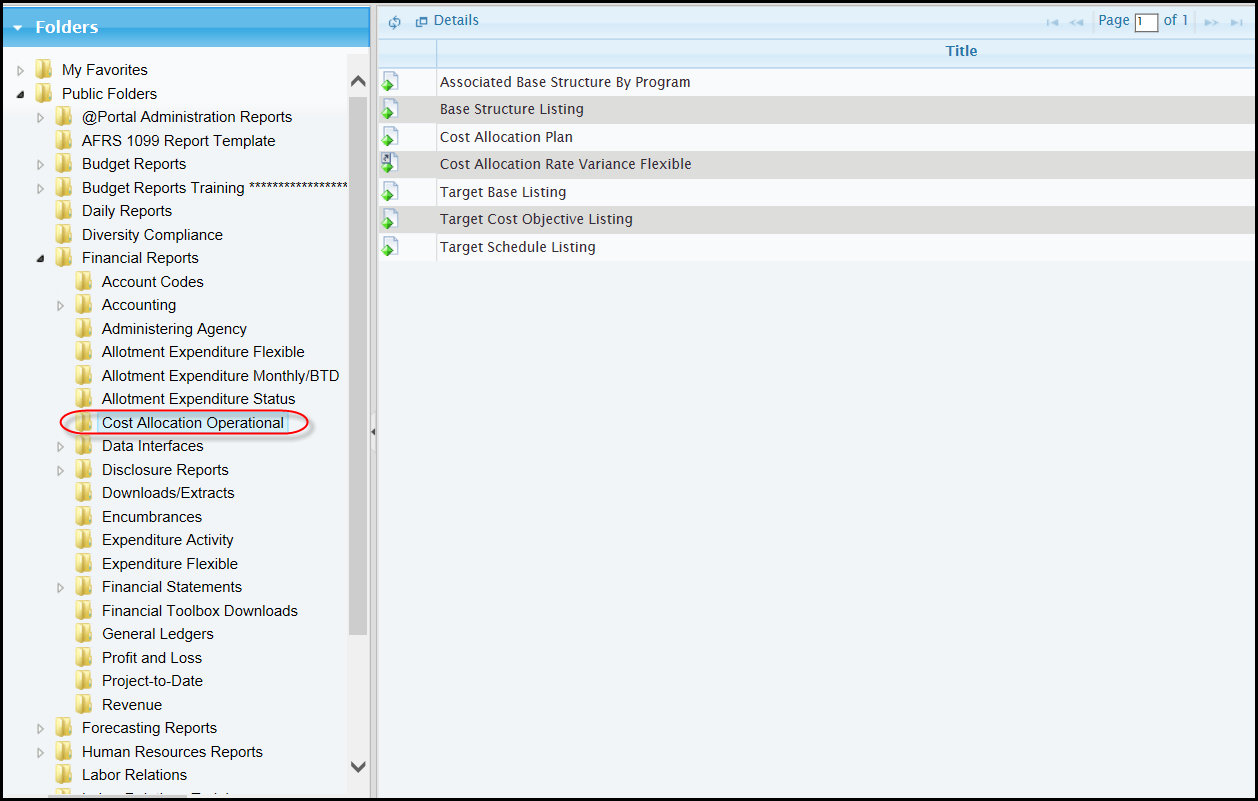 Report Number:  CAS357Title:	Associated Base Structure By Program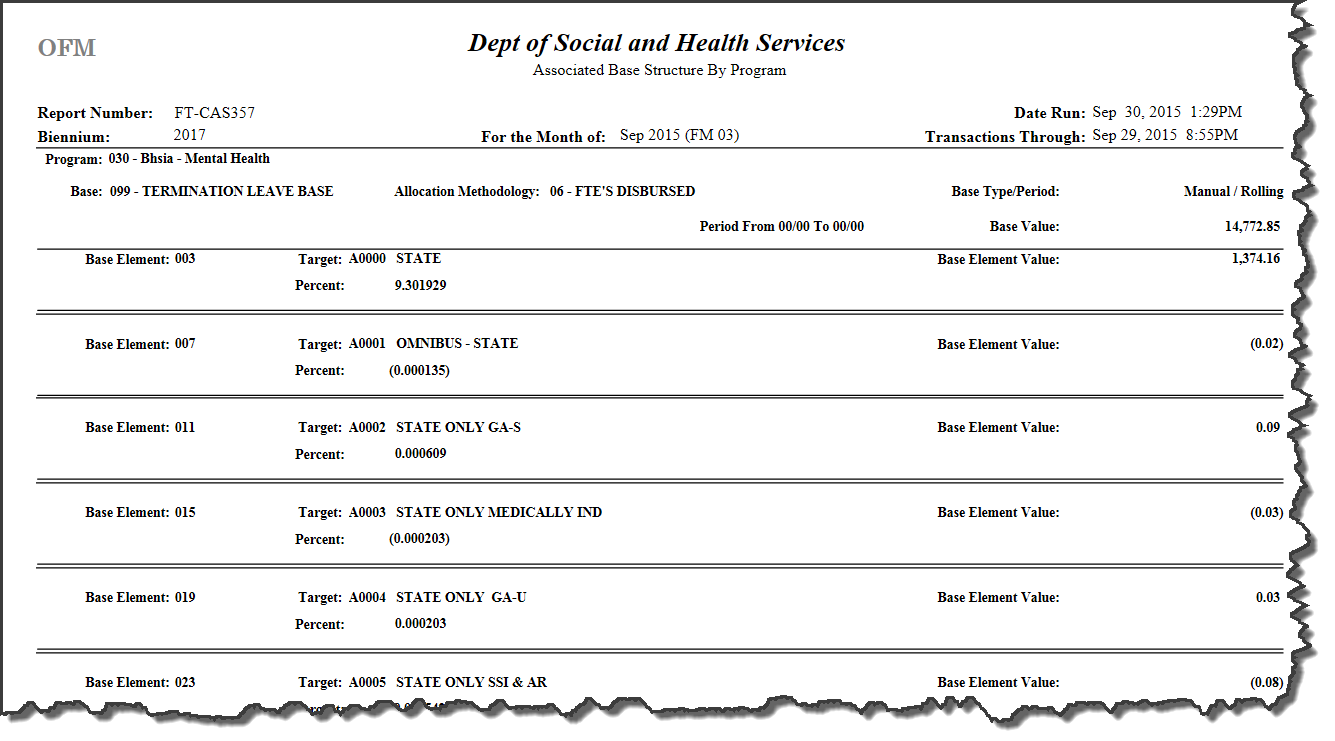 Purpose: Used to review all Base, Element and Sequence information, values and percent by program.Period: Biennium / Fiscal MonthSort: Base, Element and SequenceReport Number:  CAS353Title:	Base Structure Listing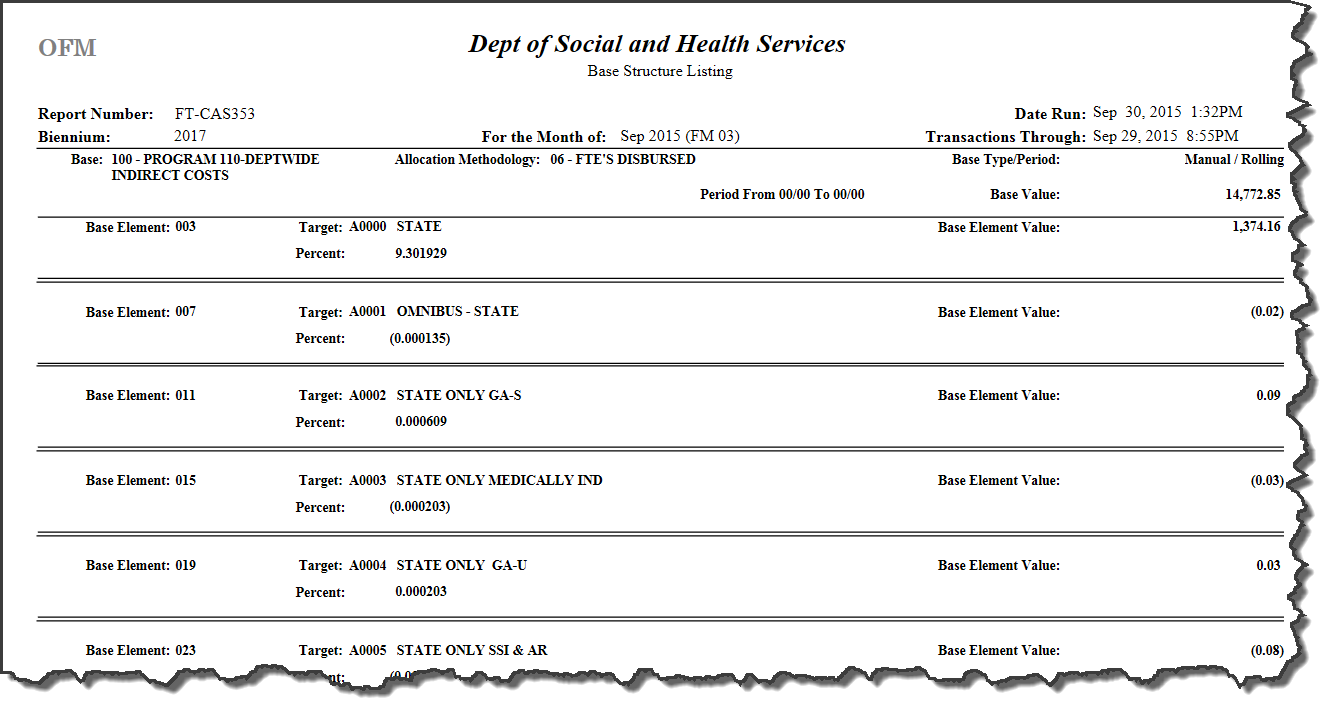 Purpose: Used to review all Base, Element and Sequence information, values and percent. This report identifies errors for target bases that do not exist and inactive cost objectives. Note: This report displays each Base in the Base table, even if the Base is not in the final cost allocation process (Base is not in a Schedule or if the Base is in a Schedule the Schedule is not in a Schedule Link).Period: Biennium / Fiscal MonthSort: Base, Element and SequenceReport Number: CAS371Title:	Cost Allocation Plan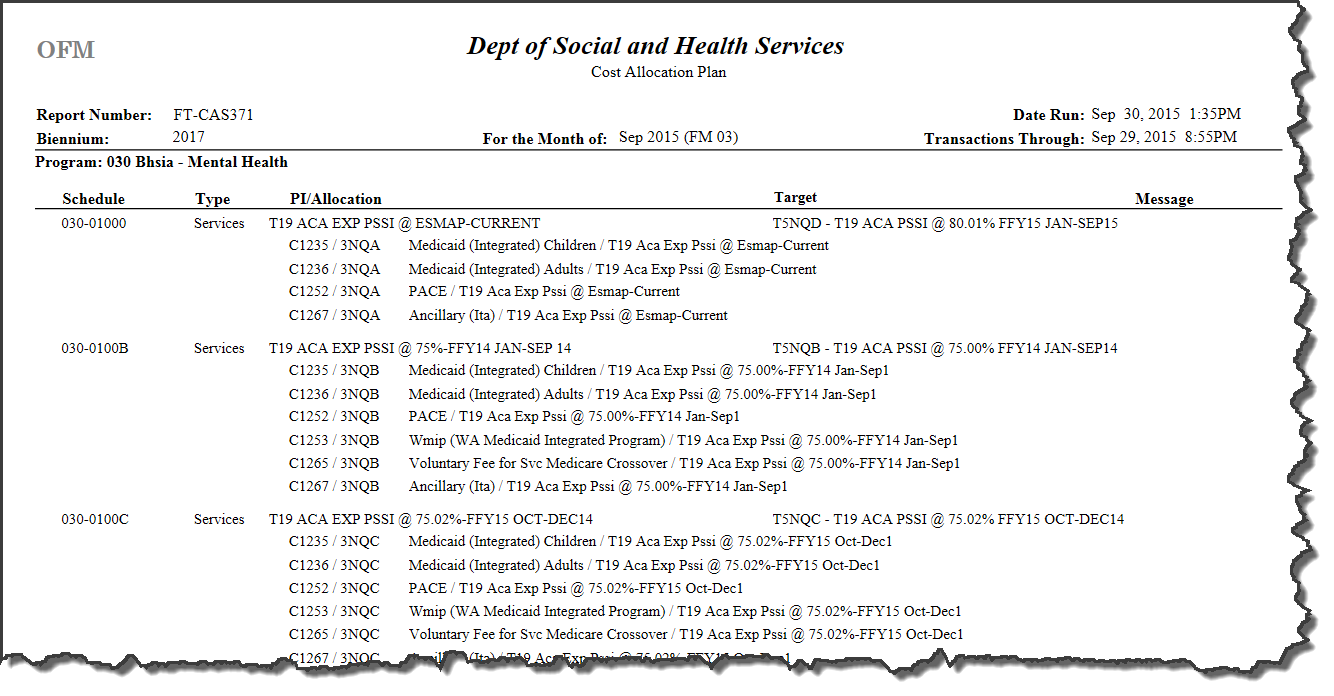 Purpose: Used to review and to monitor the Cost Allocation Plan. This report identifies the correct allocation code to use with a Program Index when coding documents, and to research financial adjustments.Period: Biennium / Fiscal MonthSort: Schedule, Program Index and Allocation CodeBreak: ProgramReport Number:  EXF04Title:	Cost Allocation Rate Variance Flexible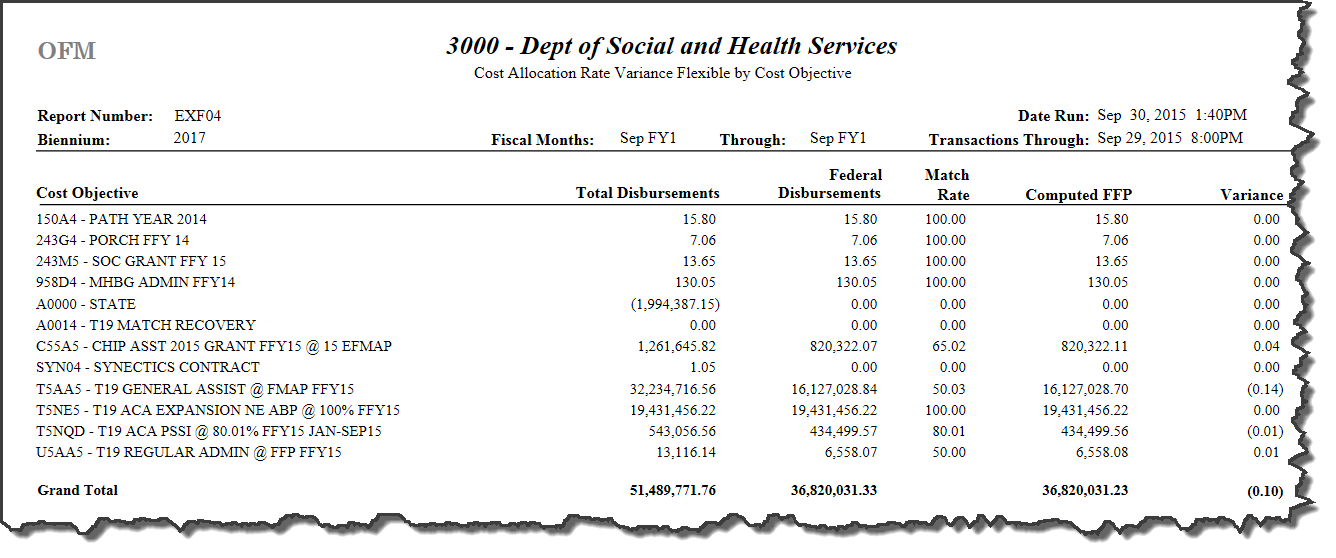 Purpose: Used to review for a period of months the total disbursements and Federal disbursements by cost objective.Period: Biennium / Fiscal MonthSort: Cost ObjectiveReport Number:  CAS365Title:	Target Base Listing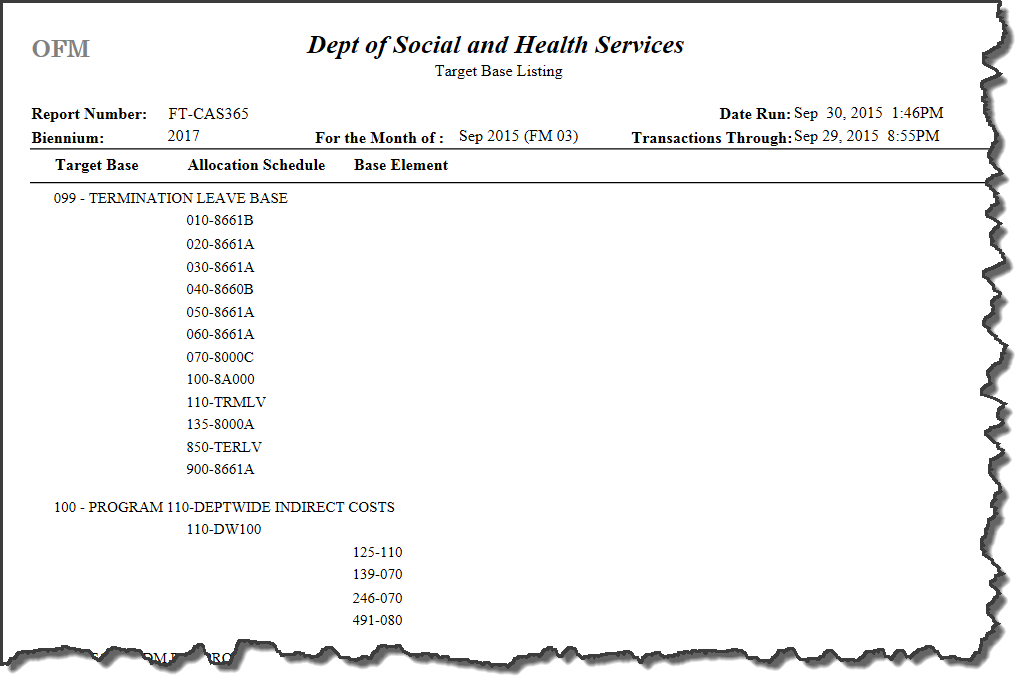 Purpose: Used to identify all the Allocation Schedules(s) and Base Element(s) directed to a base. This report provides information to research adjustments and to monitor the Cost Allocation Plan for possible changesPeriod: Biennium / Fiscal MonthSort: Base, Schedule and ElementReport Number:  CAS364Title:	Target Cost Objective Listing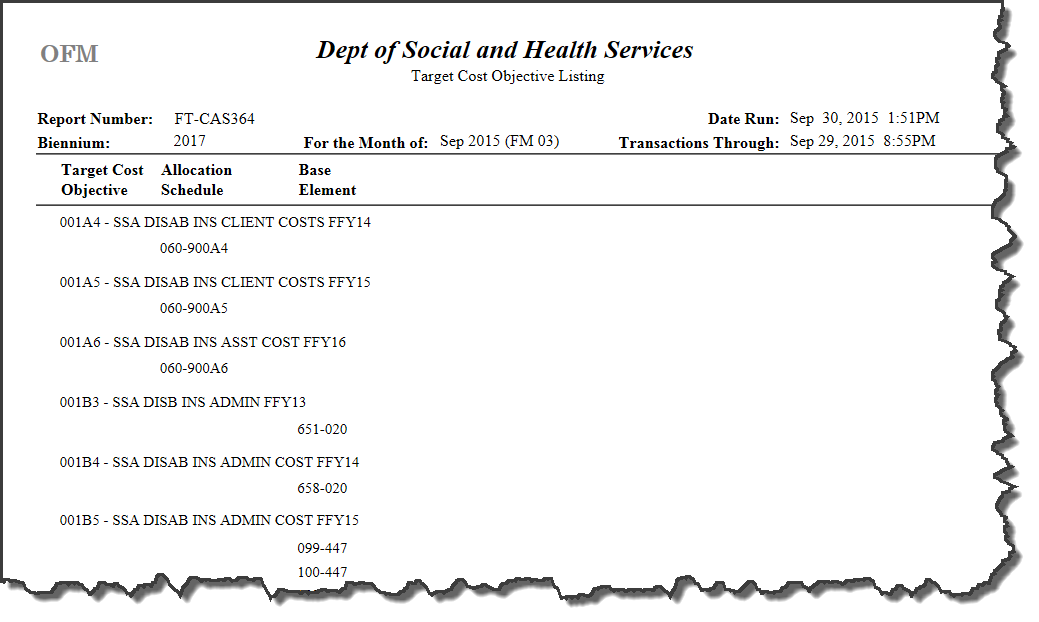 Purpose: Used to identify all the Target Base(s), the allocation schedule and Base Element(s) directed to a base. This report provides information to research adjustments and to monitor the Cost Allocation Plan for possible changesPeriod: Biennium / Fiscal MonthSort: Base, Schedule and ElementReport Number:  CAS366Title:	Target Schedule Listing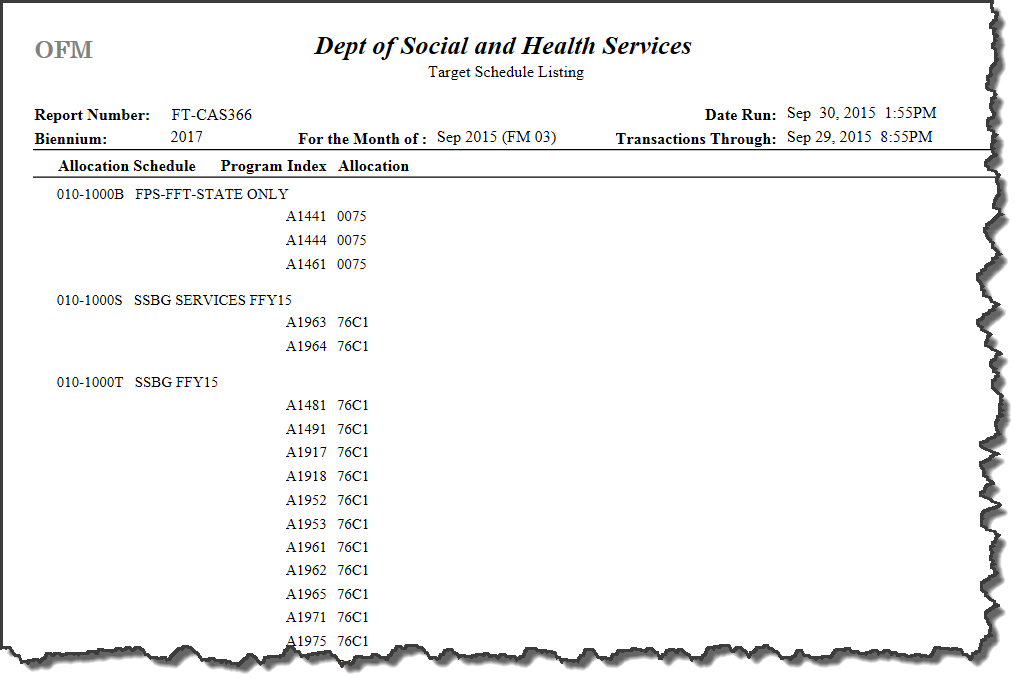 Purpose: Primarily used to manage the Cost Allocation Plan and to identify the Program Index / Allocation Code(s) required for manual adjustments. This report is also used to identify any unnecessary Program Index / Allocation Code combinations.Period: Biennium / Fiscal MonthSort: Schedule (program – group), program index and allocation codeReport Number:  CAS391Title:	Cost Allocation Plan Table Maintenance (Daily Report-Automatic)Purpose: Used to identify all additions and deletions made to any of the Cost Allocation Plan tables for the open month between the plan on the first of the month and the end of the month. This is the only Cost Allocation Plan report that runs during the open month to identify the allowable updates.Period: Biennium / Fiscal MonthSort: Table Name, Table Record and Date of UpdateReport Number:  CAS611Title:	Schedule Table Roll Exception ReportPurpose: Provides a list of schedules (program and group) that have potential errors for the plan build.Columns:schedule,group title,schedule type (“A” administrative, “S” client services, “B” both),target cost objective or base (the schedule links to one cost objective or base),last schedule add or change requested by,last updated, andwarning for schedulePeriod: Biennium / Fiscal MonthSort: Schedule (program and group)Report Number:  CAS612Title:	Base Table Roll Exception ReportPurpose: Provides a list of bases that did not roll. If a base does not roll the associated elements and sequences do not display on the Base Element Table Roll Exception Report – CAS613 or on the Sequence Table Roll Exception Report – CAS614.Columns:base number,base title,allocation methodology,type (‘A’ automated, ‘M’ manual),period type (‘F’ fixed, ‘R’ rolling),from (biennium / fiscal month),to (biennium / fiscal month),roll base to fiscal month (‘Y’ yes, ‘N’ no),used base [biennium / fiscal month] in the plan ‘Y’ yes, ‘N’ no, if ‘Y’ cannot delete (relates also to element and sequence),base total, real time sum of the base elements,last base add or change requested by, andlast updatedPeriod: Biennium / Fiscal MonthSort: Base numberReport Number:  CAS613Title:	Base Element Table Roll Exception ReportPurpose: Provides a list of base elements that have potential errors for the plan build. If a base did not roll, the base displays on the Base Table Roll Exception Report – CAS612, and the associated elements for that base do not display on this report.Columns:base,element,target cost objective or baseelement value,element value percent,last element add or change requested by,last updated, andwarning for base elementThe base element links to one cost objective or base.Period: Biennium / Fiscal MonthSort: Base and ElementReport Number:  CAS614Title:	Sequence Table Roll Exception ReportPurpose: Provides a list of base element sequences that have potential errors for the plan build. If a base did not roll, the base displays on the Base Table Roll Exception Report – CAS612, and the associated sequences for that base do not display on this report.Columns:base,element,sequence,program index,allocation code,data value (system entered),adjustment value (user entered),last sequence add or change requested by,last updated, andwarning for base element sequenceThe base element sequence(s) is used for an automated base.Period: Biennium / Fiscal MonthSort: Base, Element and SequenceReport Number:  CAS616Title:	Cost Objective Roll Exception ReportPurpose: Provides a list of cost objectives that did not roll.Columns:biennium,cost objective,cost objective title,percentages: federal, state, local,revenue source: major group, major source and sub source,biennium / fiscal month to inactive the cost objective (do not include in the plan or do not allow a transaction containing the cost objective to process in AFRS),override inactive (allow a transaction containing the cost object to process in AFRS), override has no impact on including the cost objective in the plan,used (cost objective is in a financial transaction ‘Y’ yes, ‘N’ no), if ‘Y’ cannot delete, or change percentages or revenue source,last cost objective add or change requested by, andlast updatedPeriod: BienniumSort: Biennium and Cost ObjectiveReport Number:  CAS617Title:	Schedule Link Roll Exception ReportPurpose: Provides a list of schedule links that did not roll or that have potential errors for the plan build.Columns:program index,allocation code,schedule,roll schedule link to next fiscal month (‘Y’ yes, ‘N’ no),last schedule link add or change requested by, andlast updatedThe program index / allocation code links to one schedule.Period: Biennium / Fiscal MonthSort: Program Index and Allocation CodeReport Number:  CAS619Title:	Appropriation Index Crosswalk Exception ReportPurpose: Provides a list of appropriation index crosswalk records that did not roll.Columns:biennium,appropriation index,program and title,crosswalk indexes federal, state and local,last schedule link add or change requested by, andlast updatedPeriod: BienniumSort: biennium/appropriation indexAppendix A – Batch Job Submission ScreenBatch Job SubmissionPurpose: Provides capability to view / download / print from the mainframe.Job ParametersWhen you select function P (Print) on any of the AFRS screens, the Batch Job Submission screen will be displayed. The input fields will display the last entries used by the current Logon ID. If the fields displayed are correct, press [Enter]. If you want to change any of the options, do so before pressing [Enter]. The fields are as follows:��Class determines the priority given to your job. REQUIRED – 1 character.Generally select job class D. Job class H and A is more expensive. Job class E is less expensive, but runs overnight.Job class C is for extremely large reports that time out under the other job classesH  =  HOT, fastest turnaround but use with caution (size and time parameters may cause job to abend)A  =  Two hours (for short reports, quick turnaround)D  =  Four hours (for longer reports)E  =  Overnight (for lengthy or detail reports)S  =  Extremely large jobs or reports that time outContact is the person’s name that will appear on the first page of the report run which may be used for distribution purposes. You may want to include mail stop. Send Output To indicates where and how the report is to be printed. REQUIRED – up to 9 characters.Local	=	Page Printer (Department of Enterprise Services – Production Services)R###	=	Agency’s own remote printer number (R + 2 or 3 digits)######## =	Agency’s own cluster printer number (up to 8 digits)IOF	=	Interactive Output Facility in Time Share Option (TSO) where report may be viewed or cancelled prior to printingExchange =	Exchange File Output creates an exchange dataset in TSO which can be browsed, edited or downloaded to your PC. Exchange files are available to work with in TSO for three calendar days after submission.		�	Bin Number is no longer available.  To get the your report mailed to you, use bin # 00 and type a mail stop in the contact field or use the location code field (below). REQUIRED – 2 digits.		�	Location is an optional code which must be established on the Mailing Label/Banner Page Maintenance screen (RR.3) and will override the bin number above for delivery address of your report. Note: The bin number on screen RR.3 must be blank if you want report(s) delivered to the address (i.e. mail stop) listed on that screen. OPTIONAL – 2 characters.		Logon ID of person submitting report.		OR –If the report is to be held in IOF or as an exchange dataset, enter the Logon ID of the person viewing the output in TSO. REQUIRED – 7 characters.	�	Copies is the number of copies of the report you wish to receive. REQUIRED – 2 digits.Print JCL  Type Y (Yes) to print or N (No) to suppress printing of the job code language (JCL) used by programmers for troubleshooting. Since the JCL is quite lengthy for these reports, it is recommended you do not print the JCL. If you have trouble with a report, you can submit it again and request the JCL so our programmers can locate the problem.�Job ID is the first three characters of the job name and can be used to locate a specific job in TSO.  System will default to the initials of the logon id. REQUIRED: position 1 = alpha; positions 2 and 3 = alphanumeric).Appendix B – Cost Allocation Transaction CodesTransaction Code Selection For Cost Allocated Transactions Based on General Ledger Account and Amount SignLocal Fund is cash type ‘3’ on Fund descriptor table D22IFT is inter-fund transfer. IFT eliminates the agency prepared paper journal voucher to the State Treasurer.If cost allocated transaction fund does not equal input transaction fund and transaction fiscal month is 99 / 25 and it is a current disbursement general ledger account 6510 or prior liquidation general ledger account 51xx see chart below for additional transactions required. The additional transactions include only the following account code elements: Fund, Program Index (Last 4 characters of Program Index are 0000) and Subsidiary Account.Transaction Codes to complete Inter-Fund transfer in fiscal month 99 / 25. Build one transaction from each transaction type when the cost allocated transaction fund does not equal the input transaction fund.Appendix C – Determine Allocation PlanHow to use the Determine Allocation Plan TableDetermine the general ledger accounts embedded in the transaction code. If the transaction code contains none of the general ledger accounts listed in the chart, then that transaction code is not cost allocated. A transaction code can contain zero, one or two of the general ledger accounts listed in the chart. Do not use 51xx if the transaction code also contains 6505 or 6510.Find the general ledger account under the column heading General Ledger. The fiscal month on the transaction is the posting fiscal month.Select the cost allocation plan from the last three columns depending on the selection in the second and third columns.Appendix D – GlossaryAppendix E – Viewing AFRS Reports Online before PrintingUsing IOF (Interactive Output Facility) in TSO (Time Share Option) RegionIf you use the P(Print) function on the AFRS CAS Tables screens or the Reports screen and press [Enter] a Batch Job Submission screen will appear. On this screen, if you use IOF in the Destination field AND you have access to TSO, you may view your AFRS reports in the Interactive Output Facility. Once you view the reports, you can decide to print them to a specific printer or cancel them.After logging into the mainframe you will be on the TPX Menu.  Look under the Session ID (SESSID) to see if you have a TSOV1 selection.  You can either type TSOV1 on the command line or enter an “S” next to the line and press [Enter].The next screen default to your User ID, with the cursor on the field for Password. Type your Password and press [Enter].A WELCOME TO TSO screen will appear. When three asterisks (***) appear, press [Enter]. The CONSOLIDATED TECHNOLOGY SERVICES: MAIN MENU will be displayed. At the Select Option field, type =I. (IOF) and press [Enter].This will bring up the IOF USER OPTION MENU. (See Figure 1.9). Cursor down to the JOBNAMES field and type your 8-digit Job Name which appeared on the Batch Job Submission screen when you submitted your job. The Job Name will normally consist of 8 characters: XXXFS300 where XXX = the 3 characters you chose for the Job ID on the Batch Job Submission screen.You can use wild card characters (+ for one character and * for any number of characters).  For example, if you know the first character of all your reports is N, you can type N* and press [Enter]. All completed jobs that start with N will be listed on the next screen. If you want to limit your search to only Jobs that reports that start with N, you would type in N++FS300.. Press [Enter].The next screen, IOF JOB LIST MENU, will display the reports that meet the parameters you defined if there is more than one report. (If there is only one report, this step will be skipped.) To select a job to view, either type the line number on the COMMAND line -- OR -- cursor to the line you want to select and type S (Select) to the left of the line number. Press [Enter]. (See Figure 2.0)	This will bring up the IOF JOB SUMMARY screen. (If there was only one job that met your parameters, the IOF JOB SUMMARY screen will appear without displaying the IOF JOB LIST MENU.)You need to get to the last line of coding which has the word REPORT in it. To do this, press [PF8] several times until you get to the last screen -- OR -- type M (Maximum) on the COMMAND line and press [PF8] once.To display your report, type the line number which shows REPORT on the COMMAND line -- OR --  cursor down to the last line which has the word REPORT in it and type an S (Select) in the first column. Press [Enter].Press [PF8] several times to scroll down to the first page of the first report. You can scroll around the report using the following PF Keys:PF7	=  Scroll Backward PF8	=  Scroll Forward PF10	=  Scroll LeftPF11	=  Scroll RightYou can also move to a specific page or line number by typing it on the COMMAND line. (For example, Page 16 --OR-- Line 40)When you are finished inspecting the report, press [PF3] once or twice, until you return to the IOF JOB LIST MENU. On this screen you may use the commands below by typing them in the left-hand column of the line you wish to change. Only one command at a time and for only one job number at a time will be accepted.C	=	Cancel the report. If not canceled or printed, it will remain in IOF for six calendar days.)P + Printer Name in DEST/DEVICE column = Print at named printer location. This can be LOCAL for DES Print services or your agency’s remote printer. (Cluster printer numbers will not work on this screen.)S	=	Select to view your report again.To back up to a previous screen, press [PF3].To logoff, you will need to F3 back to the Main Menu.  Type = XL in the Select Option line and press [Enter].Enterprise Technology SolutionsTrans Code & General Ledger Accounts ExamplesPertain IndicatorGeneral Ledger Account SelectedAmount Sign894  0120 / 0998?C0120plus210  6505 / 5111?C6505plus833  5111V / 7140?L5111plus220  6510 / 7140 9510 / 6410?C6510 &6410plus minus735  6410 / 9510?C6410plus001  1351 / 3205?CTCVndrFundAppn IdxPrgm IdxAlloc CodeSObj SSObjSObj SSObjOrg IdxC ObjCAFTAmount398	ABC	760	SJ1	E3112	9999	GC 0400	E71B	400.00398	ABC	760	SJ1	E3112	9999	GC 0400	E71B	400.00398	ABC	760	SJ1	E3112	9999	GC 0400	E71B	400.00398	ABC	760	SJ1	E3112	9999	GC 0400	E71B	400.00398	ABC	760	SJ1	E3112	9999	GC 0400	E71B	400.00398	ABC	760	SJ1	E3112	9999	GC 0400	E71B	400.00398	ABC	760	SJ1	E3112	9999	GC 0400	E71B	400.00398	ABC	760	SJ1	E3112	9999	GC 0400	E71B	400.00398	ABC	760	SJ1	E3112	9999	GC 0400	E71B	400.00398	ABC	760	SJ1	E3112	9999	GC 0400	E71B	400.00398	ABC	760	SJ1	E3112	9999	GC 0400	E71B	400.00398	ABC	760	SJ1	E3112	9999	GC 0400	E71B	400.00300-0DEPT OF SOCIAL AND HEALTH SERVICESAGY PAGE:1RPT CAS535COST ALLOCATION JOURNAL VOUCHER15/09/12 (12:59)BIEN: 17FM: 04JV DOCUMENT NUMBER: JVFS0012Disbursement Dollars6510Liquidation Dollars51xxAccrual Dollars6505Encumbrance Dollars6410Disbursement FTE0120Liquidation FTE0140Accrual FTE0130FM99/25 & CM Inter-Fund1353FM99/25 & CM Inter-Fund5153Pertaining IndicatorProgram IndexProgram IndexAllocation CodeAllocation CodeFund (Account)Appropriation IndexObjectObjectSub-ObjectSub-ObjectSub-Sub-ObjectSub-Sub-ObjectOrganization IndexOrganization IndexProjectProjectSub-ProjectSub-ProjectProject PhaseProject PhaseMonth Of ServiceMonth Of ServiceCost ObjectiveCost Allocation Funding TypeSubsidiary DebitSubsidiary CreditElem 618-020  80.0%Base 473  80.0%Elem 618-020  80.0%Base 473  80.0%Elem 618-020  80.0%Base 473  80.0%Recap of above. Note total of C Obj percents is 100.0%Recap of above. Note total of C Obj percents is 100.0%Elem 618-010C Obj 777B2  20.0%Elem 473-040C Obj A005C  32.0%Elem 558-070C Obj 777B2    7.2%Elem 558-080C Obj 777F2  40.8%=== AFRS =(TM.6)======== CAS TABLES MAINTENANCE MENU ============= C105P170 ===  TR: ______          1 -- EDIT-1                (D72)          2 -- EDIT-2                (D65)          3 -- MOS CONTROLS          (D93)          4 -- YEAR-END PROG INDEX   (D71)          5 -- YEAR-END ORG INDEX    (D74)          A -- ALLOC SCHEDULE               F -- COST OBJECTIVE          B -- ALLOC BASE                   G -- ALLOC SCHEDULE LINK          C -- BASE ELEMENT                 H -- SEQUENCE LIST          D -- BASE SEQUENCE                I -- AI CROSSWALK          E -- ALLOC METHODOLOGY            J -- BASE ELEMENTS UPDATE                                            R -- REPORTS                             SELECT FUNCTION: _                F1=EDIT-1,  F2=EDIT-2,  F4=MOS,  F5=D71,  F7=D74                      F3=RETURN,  F12=MESSAGE,  CLEAR=EXIT=== AFRS =(TM.6.A) ===== ALLOCATION SCHEDULE MAINT =============== C105P601 === TR: ______                    CREATED: ........                   AGENCY: 3000                           LAST UPDATE: ........ BY: ........     FUNCTION: _  (A=ADD, C=CHANGE, D=DELETE, V=VIEW, N=NEXT, B=BACK, P=PRINT)             BIENNIUM: __    FISCAL MONTH: __             ________________    SCHEDULE:|PROGRAM: ___   TITLE: ............................................             |  GROUP: _____ TITLE: ____________________________________________             ----------------     OLD CAS SCHEDULE: ___ ___ ___ _                 TYPE: _  [A=ADMIN, S=SERVICES, B=BOTH]       COST OBJECTIVE: _____ TITLE: ............................................   <OR>   TARGET BASE: ___   TITLE: ............................................         REQUESTED BY: ________________                    F1=HELP,  F2=PROGRAM,  F4=COST OBJ,  F5=BASE               F9=SCHD LINK,  F3=RETURN,   F12=MESSAGE,  CLEAR=EXIT=== AFRS =(TM.6.B) ===== ALLOCATION BASE MAINTENANCE ============= C105P602 === TR: ______                    CREATED: ........                   AGENCY: 3000                           LAST UPDATE: ........ BY: ........     FUNCTION: _  (A=ADD, C=CHANGE, D=DELETE, V=VIEW, N=NEXT, B=BACK, P=PRINT)           BIENNIUM: __    FISCAL MONTH: __    TOTAL VALUE: -.................               BASE: ___   TITLE: ____________________________________________         ALLOCATION        METHODOLOGY: __    TITLE: ............................................               TYPE: _     PERIOD TYPE: _        FROM: ____   TO: ____                   ([A]UTO/           ([F]IXED/      (BI/FM)    (BI/FM)                    [M]ANUAL)          [R]OLLING)          ROLL FLAG: _     BASE USED: .       REQUESTED BY: ________________                 F1=HELP,  F6=ELEMENT,  F7=SCHEDULE,  F8=METHOD                      F3=RETURN,  F12=MESSAGE,  CLEAR=EXIT=== AFRS =(TM.6.C) ====== BASE ELEMENT MAINTENANCE =============== C105P603 === TR: ______                    CREATED: ........                   AGENCY: 3000                           LAST UPDATE: ........ BY: ........     FUNCTION: _  (A=ADD, C=CHANGE, D=DELETE, V=VIEW, N=NEXT, B=BACK, P=PRINT)           BIENNIUM: __    FISCAL MONTH: __               BASE: ___   TITLE: ............................................            ELEMENT: ___   TOTAL: __________________ PERCENT: -.................     COST OBJECTIVE: _____ TITLE: ............................................ <OR>   TARGET BASE: ___   TITLE: ............................................       REQUESTED BY: ________________ ------------------------------ BASE INFORMATION -------------------------------       ALLOC METHOD: ..    TITLE: ............................................               TYPE: . (A/M) PERIOD TYPE: . (F/R) FROM: ....  TO: .... (BI/FM)          BASE ROLL: .         BASE USED: .      TOTAL: ..................                      F1=HELP,    F4=COST OBJ,  F5=BASE                      F3=RETURN,  F12=MESSAGE,  CLEAR=EXIT=== AFRS =(TM.6.D) ======= BASE ELEMENT SEQUENCE MAINT============ C105P604 === TR: ______                    CREATED: ........                   AGENCY: 3000                           LAST UPDATE: ........ BY: ........     FUNCTION: _  (A=ADD, C=CHANGE, D=DELETE, V=VIEW, N=NEXT, B=BACK, P=PRINT)           BIENNIUM: __    FISCAL MONTH: __               BASE: ___   TITLE: ............................................            ELEMENT: ___   TOTAL: -................. PERCENT: -.................           SEQUENCE: ___   PROGRAM INDEX: _____   ALLOCATION CODE: ____   ADJUSTMENT VALUE: -_________________           DATA VALUE: -.................                     (eg. 1000 is 10.00)       REQUESTED BY: ________________ ------------------------- BASE ELEMENT INFORMATION ----------------------------     COST OBJECTIVE: ..... TITLE: ............................................ <OR>   TARGET BASE: ...   TITLE: ............................................ ----------------------------- BASE INFORMATION --------------------------------       ALLOC METHOD: ..    TITLE: ............................................               TYPE: . (A/M) PERIOD TYPE: . (F/R)  FROM: ....  TO: .... (BI/FM)           INACTIVE: .         BASE USED: .       TOTAL: ..................                  F1=HELP,  F4=COST OBJ,  F5=BASE,  F6=ELEMENT                      F3=RETURN,  F12=MESSAGE,  CLEAR=EXIT=== AFRS =(TM.6.E) ===== ALLOCATION METHODOLOGY MAINT ============ C105P605 === TR: ______                    CREATED: ........                   AGENCY: 3000                           LAST UPDATE: ........ BY: ........     FUNCTION: _  (A=ADD, C=CHANGE, D=DELETE, V=VIEW, N=NEXT, B=BACK, P=PRINT)     BIENNIUM: __     ALLOCATION METHODOLOGY: __   METHOD BASE TYPE: _   METHOD USED: _                      TITLE: ____________________________________________                DESCRIPTION: ____________________________________________               REQUESTED BY: ________________              F1=HELP,  F3=RETURN,  F12=MESSAGE,  CLEAR=EXIT=== AFRS =(TM.6.F) ===== COST OBJECTIVE MAINTENANCE ============== C105P606 === TR: ______                    CREATED: ........                   AGENCY: 3000                           LAST UPDATE: ........ BY: ........     FUNCTION: _  (A=ADD, C=CHANGE, D=DELETE, V=VIEW, N=NEXT, B=BACK, P=PRINT)           BIENNIUM: __     COST OBJECTIVE: _____  TITLE: ____________________________________________        PERCENTAGES: FEDERAL: ______ % STATE: ...... % LOCAL: ...... %                              (eg. 7500 is 075.00%)        MAJOR GROUP: __  MAJOR SOURCE: __  SUB-SOURCE: ______        INACTIVE FM: ____  (BI/FM)  INACTIVE OVERRIDE: _   USED: .       REQUESTED BY: ________________                      F1=HELP,    F10=DESC. TBLE MAINT                      F3=RETURN,  F12=MESSAGE,  CLEAR=EXIT=== AFRS =(TM.6.G) ===== ALLOCATION SCHEDULE LINK MAINT ========== C105P607 === TR: ______                    CREATED: ........                   AGENCY: 3000                           LAST UPDATE: ........ BY: ........     FUNCTION: _  (A=ADD, C=CHANGE, D=DELETE, V=VIEW, N=NEXT, B=BACK, P=PRINT)                   BIENNIUM: __      FISCAL MONTH: __              PROGRAM INDEX: _____   TITLE: ...................................            ALLOCATION CODE: ____    TITLE: ...................................                   __________________          SCHEDULE:|PROGRAM: ___     TITLE: ...................................                   |  GROUP: _____   TITLE: ...................................                   ------------------             COST OBJECTIVE: .....   TITLE: ...................................         <OR>   TARGET BASE: ...     TITLE: ...................................                  ROLL FLAG: _               REQUESTED BY: ________________       F1=HELP,  F2=PI,  F4=COST OBJ,  F5=BASE,  F7=SCHEDULE      F10=DESC. TBLE MAINT,  F3=RETURN,  F12=MESSAGE,  CLEAR=EXIT=== AFRS =(TM.6.H) ===== BASE ELEMENT SEQUENCE LIST ============== C105P608 === TR: ______                                                        AGENCY: 3000     FUNCTION: F  (F=FIRST PAGE, N=NEXT PAGE, B=BACK PAGE)     BIENNIUM: __  FISCAL MONTH: __         BASE: ___ TITLE: ............................................      ELEMENT: ___ TOTAL: -................. PERCENT: -.................    SEQ  PROG  ALLOC        DATA            ADJUSTMENT S  NO   INDEX  CODE       AMOUNT             AMOUNT _  ...  .....  .... -................ -.................. _  ...  .....  .... -................ -.................. _  ...  .....  .... -................ -.................. _  ...  .....  .... -................ -.................. _  ...  .....  .... -................ -.................. _  ...  .....  .... -................ -.................. _  ...  .....  .... -................ -.................. _  ...  .....  .... -................ -.................. _  ...  .....  .... -................ -.................. _  ...  .....  .... -................ -..................          F3=RETURN, F5=BASE, F6=ELEMENT, F12=MESSAGE, CLEAR=EXIT=== AFRS =(TM.6.I) ==== APPROP INDEX CROSSWALK MAINT ============= C105P609 === TR: ______                    CREATED: ........                   AGENCY: 3000                           LAST UPDATE: ........ BY: ........     FUNCTION: _  (A=ADD, C=CHANGE, D=DELETE, V=VIEW, N=NEXT, B=BACK, P=PRINT)             BIENNIUM: __  APPROPRIATION INDEX: ___   TITLE: ............................................              PROGRAM: ___   TITLE: ............................................        FEDERAL INDEX: ___   TITLE: ............................................          STATE INDEX: ___   TITLE: ............................................          LOCAL INDEX: ___   TITLE: ............................................         REQUESTED BY: ________________              F1=HELP,  F2=PROGRAM,  F10=APPN INDEX,  F11=EDIT-1                      F3=RETURN,  F12=MESSAGE,  CLEAR=EXIT=== AFRS =(TM.6.J) === MULTIPLE BASE ELEMENT MAINTENANCE ========= C105P613 === TR: ______      REQUESTED BY: ________________                    AGENCY: 3000 BIEN: __ FM: __ BASE: ___ TITLE: ............................................ ELMT        AMOUNT      COBJ / BASE TITLE ...  __________________ _____  ___  .......................................... ...  __________________ _____  ___  .......................................... ...  __________________ _____  ___  .......................................... ...  __________________ _____  ___  .......................................... ...  __________________ _____  ___  .......................................... ...  __________________ _____  ___  .......................................... ...  __________________ _____  ___  .......................................... ...  __________________ _____  ___  .......................................... ...  __________________ _____  ___  .......................................... ...  __________________ _____  ___  .......................................... ...  __________________ _____  ___  .......................................... ...  __________________ _____  ___  .......................................... ...  __________________ _____  ___  .......................................... ...  __________________ _____  ___  .......................................... === BASE INFO:   BASE ROLL: . BASE USED: . TOTAL: .................. ENTER=UPDATE, F1=REFRESH, F3=RETURN, F5=BASE, F6=ELEMENT, F7=PRIOR, F8=NEXTRpts CASTitleAFRSTable Rpt, Plan Rpt Real TimeEnterprise ReportingReal TimeAFRSScreen (One Record)Table Roll Exception Report #Build Preliminary Plan #Nightly–Plan Additions for Open FM & CA JV  #, @601 – 611Allocation Schedule Table Listing601601611602 – 612Base Table Listing602602612603 – 613Base Element Table Listing603603613604 – 614Base Element Sequence Table Listing604604614605Allocation Methodology Table Listing (Bien)605605606 – 616Cost Objective Table Listing (Bien)606606616607 – 617Allocation Schedule Link Table Listing607607617609 – 618Appropriation Index Crosswalk Listing (Bien)609609619351Base Step Down and Final Allocation351353Base Structure Listing353353354Plan Build Error Report354354355Base Change Comparison355356Final Cost Allocation Distribution357Associated Base Structure By Program357364Target Cost Objective Listing364365Target Base Listing365366Target Schedule Listing366371Cost Allocation Plan371371EXF04Cost Allocation Rate Variance FlexibleEXF04391Cost Allocation Plan Table Maintenance391535Daily Cost Allocation Journal Voucher535535Monthly Recalculation Journal Voucher535^^****^^RptsCASMethBase (Originate)ElemSeqBase (Target)CObjSchd (Prg+Gp)Prgm IndexAlloc CodeValuePercentProgram Index1Allocation Code1601 TM.6.A221602 TM.6.B21Base603 TM.6.C1233ElemElem604 TM.6.D12345Seq + Adj605 TM.6.E1606 TM.6.F1F,S,L607 TM.6.G312Disb, FTE351	To CObj1233Elem35312433Elem or Seq + AdjElem354	Errors221355	Compare12F,S,L,Tot35645312Tot,F,S,L3642312365231236612337144123535	JV611 – 619 Roll300-0                                    DEPT OF SOCIAL AND HEALTH SERVICES                      AGY PAGE:         1RPT CAS601                              ALLOCATION SCHEDULE TABLE LISTING                                      15/09/28 (16:36)                                             FOR THE MONTH OF JULY      2013 (15/01)SCHEDULE   TITLE                                          TYPE  COST OBJ   BASE   REQUESTED BY---------  --------------------------------------------   ----  --------   ----  ----------------010 1000A  STATE ONLY SERVICES                             B      A0000              S LONG010 1000B  FPS-FFT-STATE ONLY                              S      A0000                M MCLUCAS010 1000S  SSBG                                            S      667A3                R SKINNER010 144B1  TITLE 4B1 CWS                                   S      645AD                K JAMES010 144B2  FAM PRESERVATION                                S      556A3                K JAMES010 144B3  TITLE TIVB-2 TIME LIMITED                       S      556D3                K JAMES010 144B6  TITLE 4B1 CWS 2012 74/26                        S      645C2                R SKINNER010 144B9  TITLE IVB-1 CWS ADMIN 2012 74/26                A      645D2                R SKINNER010 149A1  TITLE 4B-2 COMMUNITY BASED SERVICES             S      556C3                K JAMES010 15BCE  CRC T4E ELIGIBLE                                S               582     M MCLUCAS010 15CES  T4E FC Q1 FFY11                                 S               774     R SKINNER010 15CEX  T4E-FC-Q2-FFY11                                 S               776     R SKINNER010 15CEZ  T4E FC FFY11 QTR3                               S               778     R SKINNER  010 15CE0  T4E-FC-FFY10                                    S               772     R SKINNER300-0                                    DEPT OF SOCIAL AND HEALTH SERVICES                                                   AGY PAGE:         1RPT CAS602                              BASE TABLE LISTING                                                                                        15/09/29 (15:33)                                             FOR THE MONTH OF JULY      2013 (15 /01)                                                  ALLOC    PERIODBASE     TITLE                                    METH TYPE TYPE FROM   TO  ROLL USED       BASE TOTAL  REQUESTED BY---- -------------------------------------------- ---- ---- ---- ----  ---- ---- ---- ----------------  ----------------099  TERMINATION LEAVE BASE                        06   M    R   0000  0000  Y    Y          13,938.72  M AVILES100  PROGRAM 110-DEPTWIDE INDIRECT COSTS           06   M    R   0000  0000  Y    Y          13,938.72  M AVILES101  TANF ADM FOR PROG 110/145                     02   M    F   0322  0322  Y    Y             100.00  D IVIE102  PROGRAM 145-DEPTWIDE INDIRECT COSTS           06   M    R   0000  0000  Y    Y          13,938.72  M AVILES117  SURVEYORS                                     04   M    R   0000  0000  Y    Y           3,427.50  M AVILES120  MIRRORS BASE 612-CA RLSP T4E                  09   M    F   0915  0915  Y    Y             100.00  M AVILES124  MIRRORS BASE 650-CA GROUP CARE T4E ELIGIBLE   09   M    F   0915  0915  Y    Y             100.00  M AVILES125  SELF INSURANCE PREMIUMS                       05   M    F   0313  0724  Y    Y      12,907,140.00  M AVILES136  SOCIAL SRVC PAYMENT SYS                       03   A    R   1322  1322  Y    Y     171,832,998.46  D IVIE138  OFFICE OF ADMIN HEARINGS                      04   M    R   0000  0000  Y    Y           5,884.90  M AVILES300-0                                    DEPT OF SOCIAL AND HEALTH SERVICES                             AGY PAGE:         1RPT CAS603                              BASE ELEMENT TABLE LISTING                                      15/09/29 (13:24)                                             FOR THE MONTH OF JULY      2013 (15 /01)                                                          COST  TARGETBASE ELEMENT     BASE TITLE                               OBJ.   BASE     ELEMENT VALUE   PERCENT         REQUESTED BY---- ------- -------------------------------------------- -----  ----  ----------------   --------------  -----------------099    003   TERMINATION LEAVE BASE                       A0000                1 ,309.32    9.3934019766520 V PERALES099    007                                                A0001                     .01    0.0000717425990 V PERALES099    011                                                A0002                                              .00    0.0000000000000 B KILLMAN099    015                                                A0003                                              .00    0.0000000000000 M AVILES099    019                                                A0004                                              .06    0.0004304555942 V PERALES099    023                                                A0005                                            -.06   -0.0004304555942 V PERALES099    027                                                A0006                                              .00    0.0000000000000 B KILLMAN099    028                                                A0010                                              .78    0.0055959227246 V PERALES099    031                                                A0030                                            5.53    0.0396736572655 V PERALES099    035                                                A0033                                              .00    0.0000000000000 B KILLMAN099    039                                                A0041                                          14.66    0.1051746501830 V PERALES099    040                                                AKLLG                                              .24    0.0017218223768 V PERALES099    043                                                A005D                                          35.86    0.2572689601340 V PERALES300-0                                    DEPT OF SOCIAL AND HEALTH SERVICES AGY PAGE:         1RPT CAS604                              BASE ELEMENT SEQUENCE TABLE LISTING 15/09/29 (15:56)                                             FOR THE MONTH OF JULY      2013 (15 /01)                                                         PROGRAM  ALLOC                 ADJUSTMENTBASE ELEMENT SEQ    BASE TITLE                            INDEX    CODE        DATA VALUE             VALUE   REQUESTED BY---  ------- --- ---------------------------------------- -----    ----  ----------------  ----------------   ----------------136    010   001 SOCIAL SRVC PAYMENT SYS                  A1211    0010                              0.00              0.00   M AVILES136    010   002                                          A1235    0010                    21,110.85              0.00   M AVILES136    010   003                                          A1236    0010                      5,628.00              0.00   M AVILES136    010   005                                          A1241    0010                      5,508.40              0.00   M AVILES136    010   007                                          A1243    0010                    83,266.93              0.00   M AVILES136    010   008                                          A1291    0010                      2,465.38              0.00   M AVILES136    010   020                                          A1421    0010        232,664.01              0.00   N LAI136    010   022                                          A1422    0010        148,839.58              0.00   R SKINNER136    010   027                                          A1444    0010              0.00              0.00   M AVILES136    010   028                                          A1444    0075              0.00              0.00   M AVILES136    010   050                                          A1461    0010        150,664.95              0.00   N LAI136    010   053                                          A1481    0023                              0.00              0.00   M AVILES136    010   055                                          A1481    0010        157,654.27              0.00   N LAI300-0                                    DEPT OF SOCIAL AND HEALTH SERVICES                                                                                 AGY PAGE:         1RPT CAS605                              ALLOCATION METHODOLOGY TABLE LISTING                                     15/09/29 (16:07)BIEN METHOD   B TYPE   TITLE                                       DESCRIPTION                                   USED REQUESTED BY---- ------   ------ --------------------------------------------  --------------------------------------------  ---- -------------- 17    01        M   CASE/PERSON COUNTS                            CASE/PERSON COUNTS                              Y  D SYSTEM 17    02        M   DIRECT CHARGE                                 DIRECT CHARGE                                                                                   D SYSTEM 17    03        A   DOLLARS DISBURSED                             DOLLARS DISBURSED                                  D SYSTEM 17    04        M   STAFF EFFORT                                  STAFF EFFORT Y                                      D SYSTEM 17    05        M   FIXED RATES/PERCENTAGES                       FIXED RATES/PERCENTAGES                         Y  D SYSTEM 17    06        A   FTE'S DISBURSED                               FTE'S DISBURSED                                    D SYSTEM 17    08        M   INTERIM PER DIEM RATES                        INTERIM PER DIEM RATES                             D SYSTEM 17    09        M   PARTICIPANT DAYS/CLIENT COUNT                 PARTICIPANT DAYS/CLIENT COUNT                      H MEDLIN 17    10        M   PIECES MAILED                                 PIECES MAILED                                                                                   D SYSTEM 17    13        M   TRANSACTION COUNT                             TRANSACTION COUNT                                  D CORCORAN 17    14        M   SQUARE FOOTAGE                                SQUARE FOOTAGE                                     D CORCORAN 17    15        M   MILES/STOPS LOGGED                            MILES/STOPS LOGGED                                 D CORCORAN 17    16        M   OTHER REASONABLE METHODS                      OTHER REASONABLE METHODS                           D CORCORAN300-0                                    DEPT OF SOCIAL AND HEALTH SERVICES                                                                                  AGY PAGE:         1RPT CAS606                              COST OBJECTIVE TABLE LISTING                                                                                                  15/09/29 (16:21)     COST                                                 P E R C E N T A G E S  ST REVENUE SOURCE  INACT OVERBY   OBJ   TITLE                                         FEDERAL   STATE   LOCAL  IM GRP SRC SUBSRC  BI/FM RIDE USED REQUESTED BY--  -----  --------------------------------------------  ------- ------- ------- -- --  --- ------  ----- ---- ---- ----------------17  ACB00  STATE ONLY CHIPRA BONUS FFY10                    0.00  100.00    0.00                                                                                S CHILDERS17  ACT19  STATE-MMIS-INPATIENT CLAIMS TXIX ID TO RSNS      0.00  100.00    0.00                                                                       Y   D ARTHUR17  AD038  SWSA 02 AUDIT FINDINGS                           0.00  100.00    0.00                                                                                M SCHOLS17  AD039  SWSA 03 AUDIT FINDINGS                           0.00  100.00    0.00                                                                                M SCHOLS17  AD040  SWSA 04 AUDIT FINDING                            0.00  100.00    0.00                                                                                M SCHOLS17  AD041  SWSA 05 AUDIT FINDING                            0.00  100.00    0.00                                                                                M HORNE17  AD047  FY06 TCM LIABILITY                               0.00  100.00    0.00                                                                                G HERRING17  AD048  SAO FY05 QUESTIONED COSTS M05-15                 0.00  100.00    0.00                                                                                G HERRING17  AD049  SAO FY05 QUESTIONED COSTS M05-17                 0.00  100.00    0.00                                                                                G HERRING17  AD050  SAO FY05 QUESTIONED COSTS M05-28                 0.00  100.00    0.00                                                                                G HERRING17  AD051  SAO FY05 QUESTIONED COSTS M05-12                 0.00  100.00    0.00                                                                                G HERRING17  AD052  RECEIVABLE FOR CMS DEFERRAL                      0.00  100.00    0.00                                                                                G HERRING17  AD053  FY06 CPE INTERIM SETTLEMENT                      0.00  100.00    0.00                                                                                G HERRING 17  AD054  FY07 TCM LIABILITY                               0.00  100.00    0.00                                     G HERRING300-0                                    DEPT OF SOCIAL AND HEALTH SERVICES                                     AGY PAGE:         1RPT CAS607                              ALLOCATION SCHEDULE LINK TABLE LISTING                             15/09/29 (16:32)                                             FOR THE MONTH OF JULY      2015 (17 /01)PROGRAM ALLOC                                          PROGRAM ALLOC INDEX  CODE  SCHEDULE  ROLL  REQUESTED BY              INDEX  CODE  SCHEDULE  ROLL  REQUESTED BY -----  ----  --------- ----  ----------------          -----  ----  --------- ----  ---------------- A1211  0010  010 1000A   Y   M MCLUCAS                 A1211  351A  010 199TA   Y   M MCLUCAS A1211  351P  010 199T9   Y   K JAMES                   A1211  351S  010 199TS        Y   R SKINNER A1211  351V  010 199TV   Y   R SKINNER                 A1211  351W  010 199TW        Y   R SKINNER A1211  351Z  010 199TZ   Y   R SKINNER                 A1211  3511  010 199T1        Y   R SKINNER A1211  3512  010 199T2   Y   R SKINNER                 A1211  3513  010 199T3        Y   M KUSHAN A1211  3514  010 199T4   Y   M THAPAR                  A1211  3515  010 199T5        Y   T SCOTT A1211  5105  010 192AA   Y   R SKINNER                 A1211  76A3  010 199CE   Y   M MCLUCAS A1211  76A5  010 199EE   Y   T SCOTT                   A1211  76S3  010 199CS        Y   R SKINNER A1211  76W3  010 199CW   Y   R SKINNER                 A1211  76Z3  010 199CZ        Y   R SKINNER A1211  7613  010 199C1   Y   R SKINNER                 A1211  7623  010 199C2        Y   R SKINNER A1211  7633  010 199C3   Y   M KUSHAN                  A1211  7643  010 199C4        Y   T SCOTT A1211  7645  010 199E4   Y   T SCOTT                   A1211  7653  010 199C5        Y   T SCOTT A1211  7655  010 199E5   Y   T SCOTT                   A1235  0010  010 1000A   Y   M MCLUCAS300-0                                 DEPT OF SOCIAL AND HEALTH SERVICES                                   AGY PAGE:	1RPT CAS609                               AI CROSSWALK TABLE LISTING                                        15/09/30 (08:54)    APPN                                                        NON-STIMULUS INDEXES    STIMULUS INDEXESBY  INDEX  PROGRAM  TITLE                                     FEDERAL   STATE   LOCAL   FEDERAL   STATE  REQUESTED BY--  -----  -------  ----------------------------------------  -------   -----   -----   -------   -----  ------------15  AA1             CHILDREN & FAMILY SVS:  GF-STATE FY1        TA1      AA1              2A1      AA1   D SYSTEM15  AA2             CHILDREN & FAMILY SVS:  GF-STATE FY1        TA2      AA2              2A2      AA2   D SYSTEM15  AB1             STREET YOUTH PROGRA: GF-STATE FY1                    AB1                             D SYSTEM15  AB2             STREET YOUTH PROGRA: GF-STATE FY2                    AB2                             D SYSTEM15  AC2             STATE EFFICIENCY & RESTRUCT: FD 17E FY2              AC2                             K JAMES15  AD1             PEDIATRIC INTERIM FACILITY: GF-STATE FY1             AD1                             D SYSTEM15  AD2             PEDIATRIC INTERIM FACILITY: GF-STATE FY2             AD2                             D SYSTEM15  AE1             PIC SPECIAL CARE:  GF-STATE FY1             TE1      AE1              2A1      AE1   S CHILDERS15  AE2             PIC SPECIAL CARE:  GF-STATE FY2             TE2      AE2              2A2      AE2   S CHILDERS15  AF1             FOSTER PARENT RETENTION:  GF-STATE FY1      TA1      AF1              2A1      AF1   S CHILDERS15  AF2             FOSTER PARENT RETENTION:  GF-STATE FY1      TA2      AF2              2A2      AF2   S CHILDERS1300-0                               DEPT OF SOCIAL AND HEALTH SERVICES                             AGY PAGE:       1 RPT CAS354                             PLAN BUILD ERROR REPORT                                     15/05/03 (02:22)                                          FOR THE MONTH OF MAY      2015 (05/15)                SCHED   SCHEDULE    BASE/                                           SCHEDULE    TARGT   TARGET    COST OBJ   ERROR   DESCRIPTION    ---------   -----   -------   --------   -----   --------------------------------------------    030.9810E      958C2958C2      958C2      01     COST OBJECTIVE INACTIVE    070.999G1      999G1999G1      999G1      01     COST OBJECTIVE INACTIVE    080.50180                      NEXIS      03     COST OBJECTIVE NOT FOUND    080.50070                      566        05     BASE LOOPING    080.50080                      590        02     MORE THAN 9 LEVELS    080.05200                      584        04     BASE NOT FOUND=== AFRS =(TM.6.R) ===== CAS REPORT SELECTION ==================== C105P650 === TR: ______                                                        AGENCY: 3000                        1 -- BASE STEPDOWN AND FINAL ALLOCATION (CAS351)                        2 -- BASE COMPARISON (CAS355)                        3 -- PRELIMINARY PLAN BUILD            SELECT REPORT: _       BIENNIUM: __  FISCAL MONTH: __                F1=HELP,  F3=RETURN,  F12=MESSAGE,  CLEAR=EXIT300-0                                 DEPT OF SOCIAL AND HEALTH SERVICES                                   AGY PAGE:	1RPT CAS351                            BASE STEP-DOWN AND FINAL ALLOCATION                                  15/09/30 (08:54)                                           FOR THE MONTH OF SEPTEMBER    2015 (10/15)623 COMPLAINT RESOLUTION                       METHOD:  FTE’S DISBURSED                        TOTAL:           1,786.00    RANGE:  10/15 – 10/15                              (MANUAL   , FIXED  )                                    NOT USED            L E V E L  1     |            L E V E L  2      |            L E V E L  3      |     L E V E L  4 – 9               |    COST OBJECTIVEELE     PERCENT       TARGET | ELE     PERCENT       TARGET | ELE     PERCENT       TARGET | ELE     PERCENT       TARGET LEVEL |     PERCENT         TARGET--- ----------------- ------ | --- ----------------- ------ | --- ----------------- ------ | --- ----------------- ------ ----- |  -----------------  ------010  65.8454647256438 516      010  11.8266125963534 A0000                                                                          11.8266125963534  A0000                      516      020  23.3335870144271 U2WA2                                                                          23.3335870144271  U2WA2                      516      030  30.6852651148631 U2AA2                                                                          30.6852651148631  U2AA2020   4.0873460246360 A0000                                                                                                          4.0873460246360  A0000030  11.0862262038073 544      010   0.0410474280918 A0000                                                                           0.0410474280918  A0000                      544      020   8               U2AA2                                                                           1.5358579344367  U2AA2                      544      030   1.5358579344367 U2WA2                                                                           9.5093208412787  U2WA2040  18.9809630459126 516      010   77              A0000                                                                           3.4092021004794  A0000                      516      020   9.509320841278  U2WA2                                                                           4                U2WA2                      516      030   7               U2AA2                                                                           6.7262636036486  U2AA2623 BASE SUMMARY: COST OBJ         TOTAL PERCENT      FEDERAL            STATE               LOCAL                  --------     -----------------  -----------------  -----------------  -----------------                   A0000        19.3642081495606    0.0000000000000   19.3642081495606    0.0000000000000                   A0000        39.5691714593544   19.7845857296772   19.7845857096772    0.0000000000000                   A0000        41.0666203910843   20.5333101955421   20.5333101955422    0.0000000000000                      --------     -----------------  -----------------  -----------------  -----------------                   TOTAL        99.9999999999993   40.3178959252193   59.6821040747800    0.0000000000000300-0                                 DEPT OF SOCIAL AND HEALTH SERVICES                                  AGY PAGE:	1RPT CAS355                             BASE CHANGE COMPARISON REPORT                                      15/09/30 (08:54)                    MARCH     2015                           APRIL     2015                        (15/09)                                  (15/10)                     VARIANCESBASE117   MIRROR ICP517-SURVEYORS                            MIRROR ICP517 SURVEYORS     COBJ        FEDERAL    STATE      LOCAL       FEDERAL   STATE       LOCAL        FEDERAL    STATE      LOCAL      TOTAL    COBJ     A005E      0.000000  33.444907   0.000000    0.000000  33.429612   0.000000     0.000000  -0.015295   0.000000  -0.015295  A005E     777GE      0.000000   0.000000   0.000000    0.000000  33.429612   0.000000     0.000000  33.429612   0.000000  33.429612  777GE     777BE      0.000000   0.000000   0.000000    0.000000  33.140775   0.000000     0.000000  33.140775   0.000000  33.140775  777BE     777G4     16.722453  16.722453   0.000000    0.000000   0.000000   0.000000   -16.722453 -16.722453   0.000000 -33.444907  777G4     777BE      0.000000  33.110184   0.000000    0.000000   0.000000   0.000000     0.000000 -33.110184   0.000000 -33.110184  777BE              --------------------------------  --------------------------------   -------------------------------------------     TOTAL:    16.722453  83.277546   0.000000    0.000000  99.999999   0.000000   -16.722453  16.722453   0.000000   0.000000              ================================  ================================   ============================================ 134   MIRRORS ICP534-APS CLIENTS                            MIRRORS ICP534-APS     COBJ        FEDERAL    STATE      LOCAL       FEDERAL   STATE       LOCAL        FEDERAL    STATE      LOCAL      TOTAL    COBJ     A0000      0.000000  15.426910   0.000000    0.000000  60.000000   0.000000     0.000000  44.573089   0.000000  44.573089  A0000     U4AA4     19.119432  19.119432   0.000000    5.000000   5.000000   0.000000   -14.119432 -14.119432   0.000000 -28.238864  U4AA4     667AE      0.000000   0.000000   0.000000    0.000000   0.000000   0.000000     0.000000   0.000000   0.000000   0.000000  667AE     U4WH4      0.000000   0.000000   0.000000    0.000000   0.000000   0.000000     0.000000   0.000000   0.000000   0.000000  U4WH4     U4WB4      3.167112   3.167112   0.000000    0.000000   0.000000   0.000000    -3.167112  -3.167112   0.000000  -6.334224  U4WB4      U4WA4     20.000000  20.000000   0.000000   15.000000  15.000000   0.000000    -5.000000  -5.000000   0.000000 -10.000000  U4WA4              --------------------------------  --------------------------------   -------------------------------------------     TOTAL:    42.286544  57.713455   0.000000   20.000000  80.000000   0.000000   -22.286544 -22.286544   0.000000   0.000000              ================================  ================================   ============================================300-0                                 DEPT OF SOCIAL AND HEALTH SERVICES                                  AGY PAGE:	1RPT CAS391                            COST ALLOCAITON PLAN TABLE MAINTENANCE                              15/09/30 (08:54)                                            FOR THE PLAN OF APRIL       2015 (15/04)                                                      ON SEPTEMBER   30, 2015    TABLE: SCHEDULE                                  TARGET  TYPE   TITLE                                          REQUESTED BY     UPDATED                            050-DMG02    ADD   :    A0000   B     BOO HOO                                        M EE              /  /           050-DMG03    ADD   :    AD027   B     BOO HOO                                        M EE              /  /           050-DMG04    ADD   :    AD027   B     BOO HOO                                        M EE              /  /    TABLE: BASE                                        ---FIXED-                                 METHOD  TYPE  PERIOD  FROM   TO   ROLL                         REQUESTED BY     UPDATED                            154          DELETE:    02     A      F                   Y                          D TEST          09/30/15                                 MY TESTING FOR EDITS           154             ADD:    06     M      F     0101  0101    Y                          U EE            09/30/15                                 BILL           154          DELETE:    03     M      F                   Y                          M EE            09/30/15                                 DUANE           154             ADD:    03     M      F                   Y                          M EE            09/30/15                                 DUANE           154             ADD:    02     A      F                   Y                          M EE            09/30/15                                 DUANE           154          DELETE:    06     M      F     0101  0101    Y                          M EE            09/30/15                                 BILL    TABLE: ELEMENT (BASE)                                                                          TOTAL VALUE  TARGET                                           REQUESTED BY     UPDATED                            154-010      DELETE:        340.00   A0000                                           M EE            09/30/15           154-020      DELETE:        200.00   A0000                                           M EF            09/30/15           154-030      DELETE:        300.00   A0000                                           M EF            09/30/15           154-050      DELETE:          0.00   201                                             B PIT           09/30/15           154-079      ADD   :          0.00   DUANE                                           D TEST          09/30/15           154-079      DELETE:          0.00   DUANE                                           D TEST          09/30/15           154-010      ADD   :          0.00   154                                             M EE            09/30/15           154-010      DELETE:    100,000.00   154                                             M EE            09/30/15           154-010      ADD   :    100,000.00   154                                             M EE            09/30/15           154-010      DELETE:    100,000.00   154                                             M EE            09/30/15300-0                                 DEPT OF SOCIAL AND HEALTH SERVICES                                  AGY PAGE:	2RPT CAS391                            COST ALLOCAITON PLAN TABLE MAINTENANCE                              15/09/30 (08:54)                                            FOR THE PLAN OF APRIL       2015 (15/04)                                                      ON SEPTEMBER   30, 2015    TABLE: ELEMENT (BASE)                                                                          TOTAL VALUE  TARGET                                           REQUESTED BY     UPDATED                            507-010      DELETE:  7,389,156.00   505                                             R CASTRO        09/30/15           507-010      DELETE:  7,389,156.01   505                                             R CASTRO        09/30/15           507-010      DELETE:  7,389,156.01   505                                             R CASTRO        09/30/15           507-010      DELETE:  7,389,156.00   505                                             R CASTRO        09/30/15           154-010      DELETE:          0.00   154                                                             09/30/15           154-020      DELETE:     -1,934.00   154                                             R CASTRO        09/30/15           154-020      ADD   :     -1,934.00   154                                             R CASTRO        09/30/15    TABLE: SEQUENCE (BASE ELEMENT)                                                                         PI    ALLC        DATA VALUE   ADJUSTMENT VALUE                REQUESTED BY     UPDATED                        154-010-010      DELETE: A0000  0010              0.00             100.00                M EE            09/30/15       154-010-020      DELETE: A0000  0010              0.00             110.00                M EE            09/30/15       154-010-040      DELETE: A0000  0010              0.00             120.00                M EE            09/30/15       505-010-010      DELETE: B1151  0010              0.00               0.00                R CASTRO        09/30/15       506-010-010      DELETE: B1513  0010          6,175.18               0.00                R CASTRO        09/30/15       506-010-010      DELETE: B1513  0010          6,175.18               0.01                R CASTRO        09/30/15       506-010-010      DELETE: B1513  0010          6,175.18               0.01                R CASTRO        09/30/15       506-010-010      DELETE: B1513  0010          6,175.18               0.00                R CASTRO        09/30/15    TABLE: SCHEDULE                                  TARGET  TYPE   TITLE                                          REQUESTED BY     UPDATED                            010-DUANE    ADD   :    DUANE   A     TEST ADD INACTIVE                              M EE              /  /           010-DUANE    ADD   :    DUANE   A     TEST ADD INACTIVE                              M EE              /  /           010-DUANE    ADD   :    154     A     TEST ADD INACTIVE                              D TEST          09/30/15           010-DUANE    DELETE:    154     A     TEST ADD INACTIVE                              M EE            09/30/15           010-REB01    ADD   :    777F2   S     COBJ 777F2                                     R CASTRO          /  /           010-REB01    ADD   :    777F2   S     COBJ 777F2                                     R CASTRO          /  /           010-REB01    ADD   :    DUANE   S     COBJ 777F2                                     M EE            09/30/15 300-0                               DEPT OF SOCIAL AND HEALTH SERVICES                             AGY PAGE:       1 RPT CAS611                        SCHEDULE TABLE ROLL EXCEPTION REPORT                             15/05/03 (02:22)                                          FOR THE MONTH OF MAY      2015 (05/15)SCHEDULE   TITLE                                   TYPE  COST OBJ   BASE  REQUESTED BY      LAST UPD  WARNING---------  -------------------------------------   ----  --------   ----  ---------------   --------  ------------050 50170  NON EXISTENT BASE                        B               595   R CASTRO          11/16/14  BASE NOT ROLLED050 50180  NON EXISTENT COBJ                        A      NEXIS          R CASTRO          11/08/14  COBJ NOT ROLLED110 FSREM  FOOD STAMP REIMBURSEMENT-2014            A      E61A1          A LANG              /  /    COBJ INACTIVE145 FSREM  FOOD STAMP REIMBURSEMENT 2014            A      E61A1          A LANG              /  /    COBJ INACTIVE 300-0                               DEPT OF SOCIAL AND HEALTH SERVICES                             AGY PAGE:       1 RPT CAS612                        BASE TABLE ROLL EXCEPTION REPORT                                 15/05/03 (02:22)                                          FOR THE MONTH OF MAY      2015 (05/15)                                      ALLOC    PERIODBASE   TITLE                          METH TYPE TYPE FROM   TO  ROLL USED      BASE TOTAL   REQUESTED BY   LAST UPD---- -------------------------------- ---- ---- ---- ----  ---- ---- ---- ----------------  ------------   --------517  SURVEYORS                         02   M    R   0315  0315  N    Y          11,158.50  R CASTRO       03/16/15  300-0                               DEPT OF SOCIAL AND HEALTH SERVICES                             AGY PAGE:       1 RPT CAS613                        BASE ELEMENT TABLE ROLL EXCEPTION REPORT                        15/05/03 (02:22)                                          FOR THE MONTH OF MAY      2015 (05/15)               COST  TARGETBASE  ELEMENT  OBJ.   BASE   ELEMENT VALUE   PERCENT              REQUESTED BY      LAST UPD  WARNING----  -------  -----  ----  --------------   ------------------   ----------------  --------  --------------------523     010           517         1,176.00     65.8454647256400   D GALLAHER        03/16/15  TRGT BASE NOT ROLLED528     060           517             5.50     29.0237467018400   D GALLAHER        03/16/15  TRGT BASE NOT ROLLED582     020    RIC11                  1.00     14.2857142857100   D GALLAHER        03/16/15  COBJ INACTIVE584     010           595             6.00     85.7142857142800   D GALLAHER        03/16/15  TRGT BASE NOT ROLLED604     020    INACT           -969,303.79     -1.4529718296400   D GALLAHER        03/16/15  COBJ INACTIVE300-0                               DEPT OF SOCIAL AND HEALTH SERVICES                             AGY PAGE:       1 RPT CAS614                        SEQUENCE TABLE ROLL EXCEPTION REPORT                        15/05/03 (02:22)                                          FOR THE MONTH OF MAY      2015 (05/15)                   PROGRAM  ALLOC                             ADJUSTMENTBASE ELEMENT SEQ    INDEX    CODE         DATA VALUE               VALUE    REQUESTED BY      LAST UPD  WARNING---- ------- ---    -----    ----  -----------------   ------------------   ----------------  --------  -------------300-0                               DEPT OF SOCIAL AND HEALTH SERVICES                             AGY PAGE:       1 RPT CAS616                       COST OBJECTIVE TABLE ROLL EXCEPTION REPORT                        15/05/03 (02:22)                                          FOR THE MONTH OF MAY      2015 (05/15)     COST                                     P E R C E N T A G E S     REVENUE SOURCE  INACT OVER                          BY   OBJ   TITLE                              FEDERAL   STATE   LOCAL   GRP SRC SUBSRC  BI/FM RIDE USED REQUESTED BY      LAST UPD  --  -----  ---------------------------------  ------- ------- -------   --  --- ------  ----- ---- ---- ----------------  --------  03  AAAA0  TITLE TEST X                          0.00  100.00    0.00                   1510   Y        B PRUETT          03/15/1503  AD027  TXIX SW SINGLE AUDIT FY14            70.00   30.00    0.00   01  51  AAAAAA  1512   N        B PRUETT          03/15/1503  INACT  INACTIVE COST OBJECTIVE FOR FM10      0.25   99.75    0.00   03  93  USAA20  1510   N        R CASTRO          03/15/1503  RIC11  INACTIVE COST OBJECTIVE FOR FM11      0.00  100.00    0.00                   1511   N        R CASTRO          03/15/15300-0                               DEPT OF SOCIAL AND HEALTH SERVICES                             AGY PAGE:       1 RPT CAS617                       SCHEDULE LINK TABLE ROLL EXCEPTION REPORT                        15/05/03 (02:22)                                          FOR THE MONTH OF MAY      2015 (05/15)PROGRAM  ALLOC                           INDEX   CODE  SCHEDULE   ROLL   REQUESTED BY       LAST UPD   WARNING -----   ----  ---------  ----   ----------------   --------   -------   C4325   0010  030 4000A    Y    D SYSTEM             /  /     PI INACTIVE H8511   0010  080 A10BA    Y    D SYSTEM             /  /     PI NOT FOUND K2411   FSNR  110 FSREM    N    A LANG               /  /     NOT ROLLED N7411   FSNR  145 FSREM    N    A LANG               /  /     NOT ROLLED N9111   9999  145 SUSPZ    Y    D SYSTEM             /  /     PI INACTIVE P9351   0010  150 9000A    Y    D SYSTEM             /  /     PI INACTIVE P9532   0010  150 9000A    Y    D SYSTEM             /  /     PI INACTIVE300-0                               DEPT OF SOCIAL AND HEALTH SERVICES                                 AGY PAGE:       1 RPT CAS619                      APPROPRIATION INDEX CROSSWALK EXCEPTION REPORT                        15/05/03 (02:22)     APPN                                                      CROSSWALK INDEXES                               BY   INDEX   PROGRAM     TITLE                              FEDERAL  STATE   LOCAL   REQUESTED BY      LAST UPD  --   -----   ---------   ---------------------------------  -------  -----   -----   ----------------  --------  === AFRS =(TM.3.7)========== BATCH JOB SUBMISSION ================ C105U100 ===                                                                            3000                             PRINT AGENCY CONTROLS ------------------------------- JOB PARAMETERS -------------------------------           CLASS: _  (H=HOT, A=PRIORITY, D=TODAY, E=TONIGHT, C=SCHED)         CONTACT: ____________________ (PERSON OUTPUT IS DIRECTED TO)  SEND OUTPUT TO: _________ (LOCAL, R###, CLUSTER ID, EXCHANGE, IOF)      BIN NUMBER: __        LOCATION: __         LOGONID: _______   COPIES: __   PRINT JCL: N(Y OR N)          JOB ID: ___ (FIRST 3 CHARACTERS OF JOB NAME)              (ENTER=SUBMIT,  F3=RETURN,  F12=MESSAGE, CLEAR=EXIT) CHANGE THE DEFAULT VALUES AS NEEDED AND PRESS ENTER TO SUBMIT THE BATCH JOB.CA General Ledger Account Fund Cash TypeFiscal MonthAmtObjectIFT TCNo IFT TCTC General Ledger Accounts6510  Cash Expenditures ($)Not Local Funds01 – 24> 06692636510 / 714001 – 24< 06702647140 / 651099 / 25> 03456510 / 992099 / 25< 03469920 / 6510Local FundsAll> 09416510 / 1110All< 09421110 / 651051xx  Liquidations ($)Not Local Funds01 – 24> 0A or B1038335124V / 714001 – 24< 0A or B106833 R7140 / 5124V01 – 24> 01038335111V / 714001 – 24< 0106833 R7140 / 5111V99 / 25> 0A or B0195124V / 992099 / 25< 0A or B0849920 / 5124V99 / 25> 00195111V / 992099 / 25< 00849920 / 5111VLocal FundsAll> 0A or B8315124V / 1110All< 0A or B831R1110 / 5124VAll> 08315111V / 1110All< 0831R1110 / 5111V6505  Accrued Expenditures ($)All FundsAll> 0A or BNO2246505 / 5124All< 0A or BNO224 R5124 / 6505All> 0NO7366505 / 5111All< 0NO736 R5111 / 65056410  Encumbrances ($)All FundsAll> 0NO7356410 / 9510All< 0NO735 R9510 / 64100120  FTEs ActualAll FundsAll> 0NO8940120 / 0998All< 0NO8950998 / 01200140  FTEs LiquidationsAll FundsAll> 0NO8920140 / 0998All< 0NO8930998 / 04100130  FTEs AccruedAll FundsAll> 0NO8980130 / 0998All< 0NO8990998 / 0130If cost allocated transaction with the cost allocated fund is a debit to GL Acct 6510 or 51xx (amount is positive)If cost allocated transaction with the cost allocated fund is a debit to GL Acct 6510 or 51xx (amount is positive)If cost allocated transaction with the cost allocated fund is a debit to GL Acct 6510 or 51xx (amount is positive)If cost allocated transaction with the cost allocated fund is a debit to GL Acct 6510 or 51xx (amount is positive)If cost allocated transaction with the cost allocated fund is a debit to GL Acct 6510 or 51xx (amount is positive)If cost allocated transaction with the cost allocated fund is a debit to GL Acct 6510 or 51xx (amount is positive)If cost allocated transaction with the cost allocated fund is a debit to GL Acct 6510 or 51xx (amount is positive)If cost allocated transaction with the cost allocated fund is a debit to GL Acct 6510 or 51xx (amount is positive)Trans TypeInput FMOutput FMOutput BienTran FundIFT TCGL AcctsSubsidiary AccountDue From99 / 2599 / 25InputInput3481353V / 9920Cost Alloc Fund DRDue To99 / 2599 / 25InputCost Alloc3479920 / 5153VInput Fund CRLiq Due From99 / 25CurrentCurrentInput0267140 / 1353VCost Alloc Fund CRLiq Due To99 / 25CurrentCurrentCost Alloc0255153V / 7140Input Fund DRIf cost allocated transaction with the cost allocated fund is a credit to GL Acct 6510 or 51xx (amount is negative)If cost allocated transaction with the cost allocated fund is a credit to GL Acct 6510 or 51xx (amount is negative)If cost allocated transaction with the cost allocated fund is a credit to GL Acct 6510 or 51xx (amount is negative)If cost allocated transaction with the cost allocated fund is a credit to GL Acct 6510 or 51xx (amount is negative)If cost allocated transaction with the cost allocated fund is a credit to GL Acct 6510 or 51xx (amount is negative)If cost allocated transaction with the cost allocated fund is a credit to GL Acct 6510 or 51xx (amount is negative)If cost allocated transaction with the cost allocated fund is a credit to GL Acct 6510 or 51xx (amount is negative)If cost allocated transaction with the cost allocated fund is a credit to GL Acct 6510 or 51xx (amount is negative)Trans TypeInput FMOutput FMOutput BienTran FundIFT TCGL AcctsSubsidiary AccountDue From99 / 2599 / 25InputCost Alloc3481353V / 9920Input Fund DRDue To99 / 2599 / 25InputInput3479920 / 5153VCost Alloc Fund CRLiq Due From99 / 25CurrentCurrentCost Alloc0267140 / 1353VInput Fund CRLiq Due To99 / 25CurrentCurrentInput0255153V / 7140Cost Alloc Fund DRCost Allocation PlanCost Allocation PlanCost Allocation PlanTransaction TypeGeneral LedgerPosting Fiscal MonthCurrentPriorFM 12 orFM 24FM 12 orFM 24Disbursement6510, 51xx, 0120,or 0140Current Fiscal MonthXDisbursement6510, 51xx, 0120,or 0140Prior Fiscal MonthXDisbursement6510, 51xx, 0120,or 0140FM 99 or FM 25XAccrual / Encumbrance6505, 0130, or6410Current or Prior Fiscal MonthXAccrual / Encumbrance6505, 0130, or6410FM 12 or FM 24XAccrual / Encumbrance6505, 0130, or6410FM 99 or FM 25XTermDescriptionAccruedGoods or services received, but not paid for at the end of the accounting period.BaseThe first level in the base hierarchical structure; below the base is the base element. An intermediary cost pool. A base uses one of the federally approved methodologies to distribute costs between cost objectives.Base ElementThe second level in the base hierarchical structure; below the base element is the base element sequence. The element contains a target base or cost objective. The element also contains a value for the base methodology. The value is converted to a percent that applies to the target base or cost objective. Through the plan build the target base is converted to cost objectives. Each cost objective receives a percent of the base percent. The sum of the cost objective percent’s in a base is 100 percent.Base Element SequenceThe third level in the base hierarchical structure. Used only for automated bases. Each sequence has a program index / allocation code combination that retrieves a value for a fiscal month. The sequence can also contain an adjustment value that is manually entered. The element value is the sum of the sequence values.Cost AllocationCreating cost allocation tables that are used to build an automated cost allocation plan. Selecting AFRS financial transitions, merging as financial data to apply the cost objective(s), the cost objective’s federal, state and / or local share, and the proper appropriation index.Cost ObjectiveA federal grant, part of a federal grant or a state funded program. A cost objective has a federal, state and / or local share.DisbursementA payment. In the cost allocation system a disbursement is represented by general ledger accounts 6510 or 51xx for dollars and 0120 or 0140 for FTEs.General Ledger AccountA four-digit code that represents an asset, liability or equity and includes budgetary and FTEs.IFTIFT is inter-fund transfer. IFT automatically creates the journal voucher to the State Treasurer and eliminates the agency prepared paper journal voucher to the State Treasurer.LiquidationPayment of a liability, receipt of a receivable, or reduction of an encumbrance.MaintenanceAnother term for ‘Update’MethodologyA federally approved distribution method applied to a base.UpdateA term that encompasses add, change and delete.ICH70001I DTAC105  LAST ACCESS AT 13:04:48 ON FRIDAY, OCTOBER 2, 2015 DTAC105 LOGON IN PROGRESS AT 13:28:38 ON OCTOBER 2, 2015   # # # # # # # # # # # # # # # # # # # # # # # # #          Welcome to the State of Washington       TSO session running under z/OS Version 1.13   # # # # # # # # # # # # # # # # # # # # # # # # # ***Consolidated Technology Services: Main menu Select option ===> I.  Systems                Utilities                            October 2015  Foc  Focus             F   Fileaid                      Su Mo Tu We Th Fr Sa  Sas  SAS               P   IPT OLISTs                                1  2  3  E    Endevor           V   View/edit datasets            4  5  6  7  8  9 10  Pdf  ISPF/PDF          T   TSO command shell            11 12 13 14 15 16 17  I    IOF               O   Other utilities              18 19 20 21 22 23 24  S    Storage           U   Private utilities            25 26 27 28 29 30 31  X = Exit to READY  XL= Exit and LOGOFF Prefix XXXX105  User    XXXX300  Date    15.275   Time  13:34  F1=HELP      F2=SPLIT     F3=END       F4=RETURN    F5=RFIND     F6=RCHANGE  F7=UP        F8=DOWN      F9=SWAP     F10=LEFT     F11=RIGHT    F12=RETRIEVE------------------------------- IOF Option Menu ------------------------------- COMMAND ===> Follow an option with "?" to display its detailed interface panel. blank - Your jobs                         MORE - More Cmds   I   - Input jobs   R   - Running jobs   O   - Output jobs   J   - Jobs menu   G   - Output Groups   H   - Held Groups   P   - IOF Profile JOBNAMES ===>  XXXFS300                              Enter 1 to 8 generic jobnames above SCOPE    ===>                ALL, ME or another user's USERID DEST     ===>                              Enter 1 to 8 destinations above  F1=HELP      F2=SPLIT     F3=END       F4=RETURN    F5=RFIND     F6=RCHANGE  F7=UP        F8=DOWN      F9=SWAP     F10=LEFT     F11=RIGHT    F12=RETRIEVE------------------------------ IOF Job List Menu -------------( 4 )------------ COMMAND ===>                                                 SCROLL ===> SCREEN --------------------------------- Output Jobs --------------------------------- -------JOBNAME--JOBID---ACT-STAT-OWNER----DEST/DEVICE-------RECS-HELD-DAY--TIME _    1 XXXFS300 J039145        4 XXXX300  IOF                     229 272  7:48 _    2 XXXFS300 J049791        4 XXXX300  IOF                     229 273  7:36 _    3 XXXFS300 J001130        4 XXXX300  R70                     229 274  8:49 _    4 XXXFS300 J013694        4 XXXX300  R70                     229 275  8:53------------------------------- IOF Job Summary ------------------------------- COMMAND ===>                                                 SCROLL ===> SCREEN --JOBNAME--JOBID----STATUS---RAN/RECEIVED------DAY-------DEST------------------   XXXFS300 J054878  OUTPUT   15:33   9/30/2015 TODAY     IOF --RC--PGM--------STEP-----PRSTEP---PROC-----COMMENTS---------------------------    0  MAKEFILE   MAKE01   STEP01   MAKERPT    0  WPD900P    WPD900P1 STEP01   WPD900P    0  ODBILL     CICSPRN1 CICSPRN  CICSPRN --------DDNAME---STEP-----STAT-ACT-C-GRP-FORMS----D-SIZE-U-DEST---------------- _    1  LOG      *        DONE     X     0001         15 L  _    2  JCL      *        DONE     X     0001        212 L  _    3  MESSAGES *        DONE     X     0001         89 L  _    4  SYSOUT   MAKE01   DONE     X     0001          5 L  _    5  SYSUDUMP MAKE01   DONE     X     0001          _    6  SYSOUT   WPD900P1 DONE     X     0001          8 L  _    7  SYSUDUMP WPD900P1 DONE     X     0001           _    8  ABNLDUMP WPD900P1 DONE     X     0001           _    9  SYSOUT   CICSPRN1 DONE     X     0001          21 L  s   10  REPORT   CICSPRN1          X   1 0001      W 1026 L  IOF  F1=HELP      F2=SPLIT     F3=END       F4=RETURN    F5=RFIND     F6=RCHANGE  F7=UP        F8=DOWN      F9=SWAP     F10=LEFT     F11=RIGHT    F12=RETRIEVE------------------------------ IOF Job List Menu -------------( 4 )------------ COMMAND ===>                                                 SCROLL ===> SCREEN --------------------------------- Output Jobs --------------------------------- -------JOBNAME--JOBID---ACT-STAT-OWNER----DEST/DEVICE-------RECS-HELD-DAY--TIME _    1 XXXFS300 J039145        4 XXXX300  IOF                     229 272  7:48 P    2 XXXFS300 J049791        4 XXXX300  LOCAL                   229 273  7:36 _    3 XXXFS300 J001130        4 XXXX300  R70                     229 274  8:49 _    4 XXXFS300 J013694        4 XXXX300  R70                     229 275  8:53